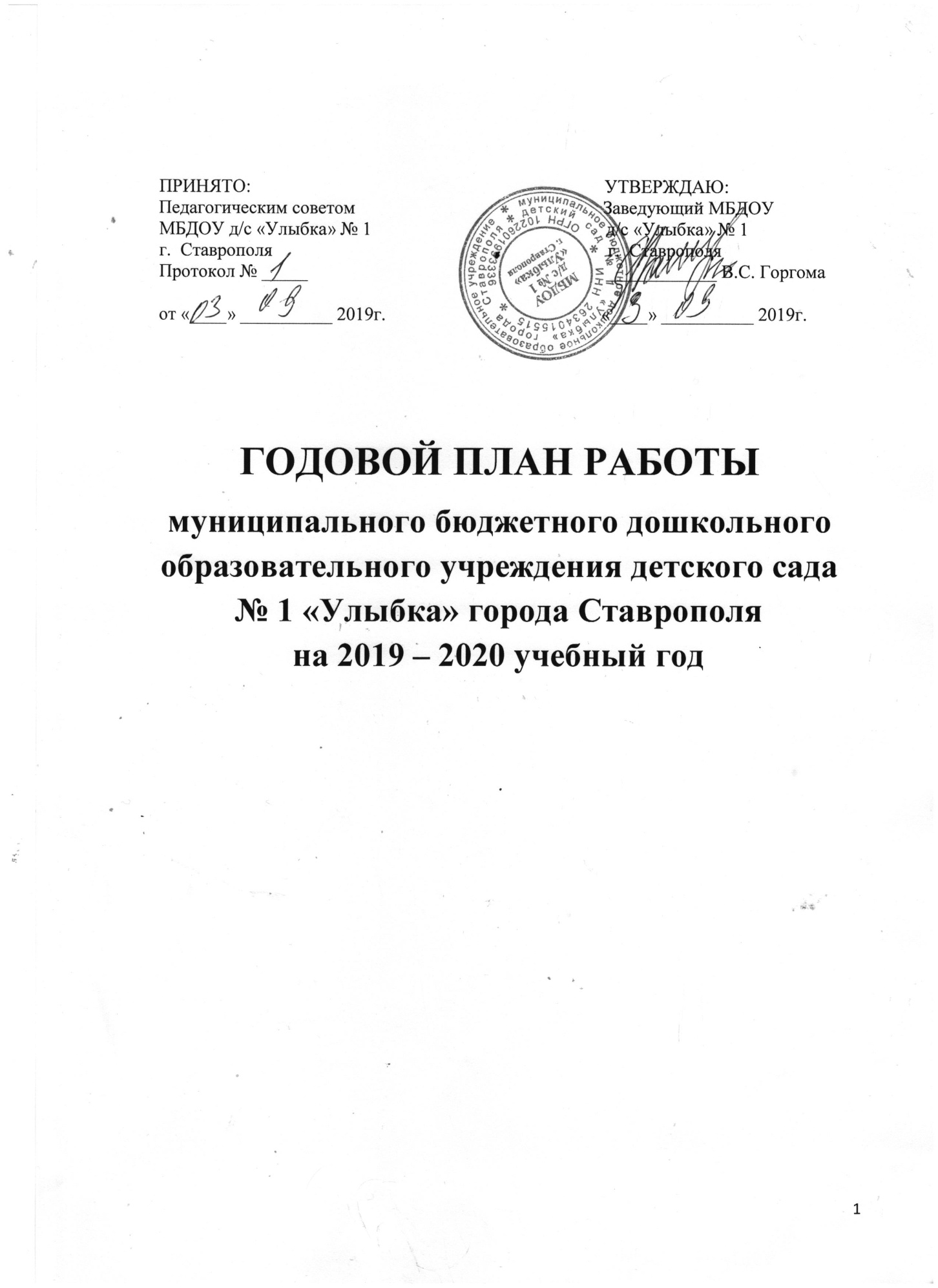 СодержаниеCодержание……………………………………………………………………..…..……2Информационно-аналитическая справка о выполнении Годового плана работы                                    МБДОУ д/с «№ 1 «Улыбка» г. Ставрополя за 2018-2019 учебный год……………...3РАЗДЕЛ 1.  Организация работы с кадрами…………………………………………  151.1.    Повышение профессионального мастерства педагогов ………..……………   161.1.1. Характеристика педагогов…………………………………………………….    161.1.2. Повышение профессионального мастерства педагогов……………………….161.1.3. Расстановка педагогических кадров…………………………………………… 161.1.4. Прохождение курсов повышения квалификации……………………………    161.1.5. Обучение в высших учебных заведениях………………………………………171.1.6. Аттестация педагогических кадров……………………………………………. 171.1.7. План мероприятий по аттестации…………………………………………….    171.2.    Методическая работа………………………………………………….………    181.2.1.Педагогические советы………………………………………………..…………181.2.2. Консультации, семинары, круглые столы, работа творческой группы……… 191.2.3. Открытые просмотры педагогической деятельности.……………………..…..211.2.4. Смотры, выставки, конкурсы.……………………………………………….….. 221.2.5. Работа в методическом кабинете………………………………………….……  231.3.    Организация контроля…………………………………………….…………….. 241.3.1.План - график  внутреннего  контроля ………………………….……………… 24РАЗДЕЛ 2. Воспитательная и оздоровительная работа в МБДОУ..…………..……272.1.  Физкультурно-оздоровительная работа с воспитанниками..……………..…    272.2.  Организация культурно-досуговой деятельности с воспитанниками……….... 27Приложения к годовому плану………………………….………………….……….....29Организационно-управленческая деятельность………………………………29Административно-хозяйственная работа……………………………………   30План – график диагностики ……………………………………………………31Преемственность в работе со школой ………………………………………   32Взаимодействие с семьями воспитанников …..………………………………33План взаимодействия с общественными организациями…..………………  34Сведения о самообразовании педагогов……………….………….….……….35График открытых просмотров педагогов………..……………………….…   36 План проектной деятельности…………………………………………….......37План мероприятий по предупреждению  детского дорожно-транспортного травматизма……………………………………………………………………   38План мероприятий по пожарной безопасности……………..………………  41План антитеррористических мероприятий……………………………………43Методическая работа……………………………….…………………………..44Годовой  план МБДОУ д/с № 1 «Улыбка» г. Ставрополя составлен в соответствии с Федеральным законом  «Об образовании в Российской Федерации» (от 29.12.2012 года   № 273-ФЗ), в соответствии с Федеральным государственным образовательным стандартом дошкольного образования (приказ Министерства образования и науки РФ от 17 октября 3013 г. №1155),  санитарно-эпидемиологическими требованиями к устройству, содержанию и организации режима работы ДОУ (СанПиН 2.4.1. 3049-13).
    В  2018 – 2019 учебном году МБДОУ д/с № 1 «Улыбка» г. Ставрополя разработанной  на основе Примерной основной общеобразовательной  программы  ДО «От рождения до школы» под редакцией      Н.Е. Вераксы,  Т.С.Комаровой,  М.А.Васильевой (издание 3-е, 2014г.)Информационно-аналитическая справка о выполнении Годового плана работы  МБДОУ д/с № 1 «Улыбка» г. Ставрополя за 2018-2019 учебный годВ МБДОУ Д/С № 1 «Улыбка» г. Ставрополя семь возрастных групп,  из них:Программное обеспечение в МБДОУ Д/С № 1 «Улыбка» г. Ставрополя:В течение 2018-2019 учебного года наша деятельность была направлена на создание благоприятных условий для полноценного проживания ребенком дошкольного детства, формирование основ базовой культуры личности, всестороннее развитие психических и физических качеств в соответствии с возрастными и индивидуальными особенностями, формирование предпосылок к учебной деятельности, обеспечение безопасности жизнедеятельности дошкольника, подготовку к жизни в современном обществе.Работа осуществлялась в соответствии, с годовым планом работы МБДОУ д/с № 1 «Улыбка» г. Ставрополя на 2018 - 2019учебный год.Цель и задачи на 2018-2019 учебный год:ЦЕЛЬ: Создание благоприятных условий для полноценного проживания ребенком дошкольного детства.Задачи:1.Формирование патриотических чувств у дошкольников в процессе ознакомления с родным краем.2. Создание условий в ДОУ для организации деятельности по экологическому воспитанию дошкольников в контексте ФГОС дошкольного образования.3. Создать комплексную систему содействия физическому, психосоциальному и духовному развитию воспитанников.Цель работы: построение работы ДОУ в соответствии с ФГОС, создание благоприятных условий для полноценного проживания ребенком дошкольного детства, формирования основ базовой культуры личности, всестороннее развитие психических и физических качеств в соответствии с возрастными и индивидуальными особенностями, подготовка ребенка к жизни в современном обществе. Реализуя  годовые  задачи и цели, в учреждении созданы условия для охраны и укрепления здоровья детей, их физического и психического развития:питание осуществляется в соответствии с нормативными документами;проведена вакцинация детей против гриппа;освоена система оздоровительной работы с детьми (закаливание: воздушные ванны, обливание рук, хождение босиком, витаминопрофилактика, кислородный коктейль);организован регулярный осмотр врачами – специалистами;информирование родителей об образовательной работе в ДОУ (стенды: анализ заболеваемости, экран оздоровительных мероприятий).Сравнительный анализ состояния здоровья детей:  - Дети стоят на диспансерном учете:- Сравнительный анализ заболеваемости детей Физическое развитие.Педагогическая работа по данному направлению осуществляется через:- разнообразные виды и формы организации режима двигательной активности в регламентированной и нерегламентированной деятельности;- увеличение моторной плотности;- варьирование физической нагрузки в соответствии с индивидуальными особенностями ребенка;- создание в группах картотек, пособий, атрибутов для организации индивидуальной и   подгрупповой работы с детьми.Результаты уровня развития физического развития возросли за счет улучшения качества проведения занятий, утренней гимнастики и других физкультурно – оздоровительных мероприятий. Воспитательно – образовательный процесс, строится на основе диагностической, развивающей и коррекционной работы через разнообразные формы организации детей:-  Регламентированные занятия (фронтальные, подгрупповые)- Праздники, развлечения и т.д.-  Самостоятельная деятельность детей- Коррекционная работа- Индивидуальная работа.- Кружковая работа по интересам В детском саду на 2018 – 2019 учебный год организовано бесплатное дополнительное образование по следующим направлениям:А также платные образовательные услуги:Уровень знаний, умений и навыков воспитанников ДОУ по всем разделам реализуемых программ:    Основной задачей социально – психологической службы: достижение успеха коррекционно – развивающей работы за счет стимуляции детей в умении преодолевать свою инертность, тревожность.В целом, коррекционной работе придается большое значение. Основное правило коррекции: каждый ребенок имеет право на успех, работа с ним проводится с соблюдением всех этических норм до тех пор, пока он добивается успеха по сравнению с собою же. По результатам диагностической работы «Определение уровня готовности детей к обучению в школе» выявлены следующие показатели:Всего опрошено 72 чел.3.Работа с педагогами.Количество сотрудников 42 человека. Педагогический коллектив составляет 18 человек, из них:Работа с педагогами построена таким образом, что они в курсе социально-психологической тематики нашей службы или сами принимают непосредственное участие (метод экспертных оценок, родительские семинары и т.п.) в работе образовательного учреждения.Изучение удовлетворенности профессиональной педагогической деятельностью выразилась в противопоставлении материальной удовлетворенности - 70% и творческой удовлетворенности - 74%. Особенно выражена коммуникативная удовлетворенность - 88%.Таким образом, педагогический коллектив проявляет значительную креативность в решении педагогических задач при благоприятном социально-психологическом климате.Был проведен (анонимно) опрос по выявлению факторов, препятствующих продуктивной педагогической деятельности. Благоприятствуют педагогической деятельности:-   рациональное распределение рабочего времени;-    правильность выбора профессии;-    высокая, оптимальная работоспособность.Препятствующими факторами являются: недомогание, болезни у 63 % респондентов и психологические факторы - реакция на сплетни, зависть и замечания руководителя (37%)% у 65 % респондентов преобладает общее снижение настроения.Проведен сравнительный анализ внешней оценки коллектива, самооценки руководителей, выявлены зоны рассогласования, что позволяет руководителям моделировать свою дальнейшую деятельность, ориентируясь на внешнюю оценку.За учебный год с педагогическим коллективом были проведены педагогические советы по темам:Педагогический совет № 1 Установочный на тему: Организация образовательной деятельности в условиях реализации ФГОС  ДО на 2018 – 2019 учебный год».Педагогический совет № 2 на тему: Формирование патриотических чувств у дошкольников в процессе ознакомления с родным краем.Цель: Систематизация знаний педагогов о родном крае, повышение профессионального мастерства педагогов, их познавательной активности.Педагогический совет № 3: на тему: «Система работы с детьми по экологическому воспитанию детей дошкольного возраста».Педагогический совет № 4 на тему: Повышение компетентности педагогов ДОУ в вопросах воспитания и обучения детей, имеющих особые возможности здоровья.Итоговый педагогический педсовет № 5 на тему: Мониторинг реализации годовых задач за истекший 2018- 2019 учебный год.	Повышению профессионализма и педагогической компетентности педагогических кадров оказывают практические занятия в педагогической мастерской, педагогической гостиной,  семинарах – практикумах и других мероприятиях.  В ДОУ проводились различные мероприятия для районов города. На базе дошкольного учреждения в системе повышения квалификации СКИРО ПК проводился в марте месяце мастер-класс музыкально-ритмических движений для музыкальных руководителей, под руководством Воробьевой Т.И., по теме: Роль музыкально-ритмических движений в воспитании дошкольников музыкально-ритмические движения, и в мае месяце на тему: Документация музыкального руководителя. За 2018-2019 учебный год в детском саду были проведены следующие развлечения и праздники для детей, родителей и сотрудников:День знанийДень города и краяДень учителяДень МатериНовогодние утренникиДефиле новогодних костюмовМасленицаДень Защитника Отечества8 мартаДень Здоровья Всей семьей на стартДень Победы «Великой Победе посвящается»Выпускной вечер Здравствуй, лето! и др.Сотрудничество с семьей.Проведение разнообразных активных форм взаимодействия педагогов и родителей для полноценного развития ребенка: совместные выставки творческих работ, занятия и праздники с участием родителей, организация и проведение нетрадиционных родительских собраний -  являются основой полученных результатов анкетирования по проблеме удовлетворенности родителей деятельностью ДОУ:— 80% родителей считают, что воспитатели обеспечивают ребенку всестороннее развитие способностей, качественную подготовку к школе и укрепляют здоровье (20% родителей считают, что эти запросы удовлетворяются в ДОУ частично);— 88% родителей признают авторитет воспитателя, прислушиваются к его мнению и реализуют его советы в воспитании ребенка (5% родителей не считают мнение и позицию воспитателя авторитетной);— 98% родителей считают, что воспитатель уважительно относится к ребенку (только 2% сомневаются в этом);— 100%  детей уважают и любят своего воспитателя;— 95% родителей имеют возможность участвовать в занятиях и других мероприятиях ДОУ, вносить предложения по совершенствованию образовательного процесса;— 95% родителей удовлетворены своими взаимоотношениями с воспитателем.В течение всего учебного года были проведены совместные конкурсы дети плюс родители. Это конкурс «Воспоминания о лете», «Золотая волшебница осень», «Новогодних костюмов» где дизайнерами были их мамы. В конкурсе «Дары осени», «Мамины руки не знают скуки», «Креативная ёлка», «Символ года - 2018», «Мастерская деда Мороза», «Новогодняя игрушка», «Пасхальное чудо», «Конкурс чтецов», «День победы». В выставках картин посвященных празднованию «Дня матери», 23 февраля, «Моя любимая воспитательница», «Спорт-залог здоровья», где смогли проявить свой талант и творческие способности.Работа семейного клуба «К здоровой семье через детский сад» проводилась в соответствии с годовым планом работы ДОУ и планом работы семейного клуба.Заседание Клуба с родителями проводились 1 раз в квартал. В сентябре «Здоровые дети – счастливые родители» в результате опроса родителей были выбраны темы, которые наиболее заинтересовали родителей. В работе клуба принимали активное участие психолого – социальная служба ДОУ, воспитатели, медицинская служба, методическая служба.В рамках клуба были проведены следующие мероприятия:педагогический консилиум «Адаптация детей раннего и младшего возраста к социоусловиям ДОУ», круглый стол по темам: «Система здоровьесберегающих форм жизнедеятельности ребенка – как фактор здорового образа жизни»; «Роль семьи в развитии и становлении личности ребенка».Консультации: «Если хочешь быть здоров, закаляйся!», «Игры детей на свежем воздухе», «Формирование навыков культуры безопасной жизнедеятельности», «Экскурсии и прогулки в природу».Вечер вопросов и ответов «Вредные привычки у дошкольников». Семинар – практикум «Витаминотерапия для детей».Творческая мастерская «Для здоровья пригодится» и др.5. Взаимодействие ДОУ с другими организациями.Совместные формы работы с учителями начальных классов СОШ № 1, 2. 3, педагогами ДДТ, ДК им. Гагарина, Ленинской администрацией, кафедрой коррекционной педагогики и студентами СКФУ по установлению преемственности в воспитании и обучении детей.Проведены совместные беседы, игры путешествия, вечера развлечений, чтения по произведениям, литературные часы с сотрудником библиотеки им. Екимцева: «Истории дремучего леса», «Наша Армия родная», «Капели звонкие стихов», «Что мы знаем о войне», «Читаем детям о войне», игра – презентация «Улыбка Лета». С большим интересом воспитанники встречали ведущего библиотекаря ОБО детской библиотеки им. Е.А. Екимцева Круглову  В. А. Поучительными были беседы о  детских писателях Ставропольского края. Проводились викторины, на тему сказок и рассказов. Так же был проведен конкурс чтецов.Коллектив ДОУ тесно сотрудничает с культмассовыми организациями, артистами филармонии, театра кукол, драмтеатра. В течение года проводились различные мероприятия: «Казачьи посиделки», «Масленица», «Шоу мыльных пузырей», «День семьи, любви и верности» и др.                                                                                              В каждой возрастной группе с детьми проведены беседы по ПДД «Правила дорожные детям знать положено», викторина с младшим дошкольным  возрастом «Азбука пешехода», старшим инспектором по ИАЗ ОБДПС ГИБДД (г. Ставрополь) ГУ МВД России по Ставропольскому краю, с Алышевой Е.В., Целевые прогулки «Проезжая часть улицы», «Я - пешеход» (подг. гр.). Консультация для педагогов «Работа по ПДД в детском саду». Выступление детской агитбригады детского сада с элементами театрализованной деятельности «По дороге в детский сад» на родительских собраниях.В каждой возрастной группе проведены родительские собрания «Собдюдай правила дорожного движения» «Нет страшнее слов на свете - «На дорогах гибнут дети!», со всеми детьми беседы по ПДД, развлечение «Школа пешеходных наук», «Светик-трехцветик» старшим инспектором по ИАЗ ОБДПС ГИБДД (г.Ставрополь) ГУ МВД России по Ставропольскому краю, с Алышевой Е.В. Общие родительские собрания 05.09.2018г., «Предупреждение и профилактика ДТП», 10 апреля 2019 г. на тему: «Удерживающее устройство – залог жизни», старшим инспектором по ИАЗ ОБДПС ГБДД (г. Ставрополь) ГУ МВД России по Ставропольскому краю Алышевой Е.В.,Достижения МБДОУ д/с № 1 «Улыбка» г. Ставрополя за 2018-2019 учебный год: Кроме этого ансамбль «Соловушки», состоящий из воспитанников ДОУ принимал участие в следующих городских мероприятиях, Всероссийских и Международных конкурсах:22 сентября 2018 года- участие ансамбля «Соловшки», «Любавушка» ко «Дню города и                                                          края»25 сентября 2018 года – участие ансамбля «Соловушки». «Любавушка» в  городком метод. объединении муз.руковадителей и  хореографов.20 октября 2018 года- участие ансамбля «Соловушки» в Международном конкурсе «Веселые ноты»18 ноября 2018 года- участие ансамбля «Соловушки» во Всероссийском конкурсе «Радуга инноваций»20 января 2019 года – участие ансамбля «Соловушки» во Всероссийском патриотическом конкурсе «Родная сторона» Лауреаты I степени.10 февраля 2019 года- участие ансамбля «Соловушки» в Открытом городском конкурсе «Чистые родники России»10 марта 2019 года- участие ансамбля «Соловушки» и «Любавушка» в Городском мероприятии «Масленица»30 марта 2019года- участие ансамбля «Соловушки» в закрытии XIX Всероссийского футбольного турнира им. В.Духина.13 апреля 2019 года- участие ансамбля «Соловушки», «Любавушка» во Всероссийском конкурсе «Радуга инноваций»21 апреля 2019 года- участие ансамбля «Соловушки», «Любавушка» в Международном конкурсе «На семи ветрах»В апреле 2019 года ансамбль «Любавушка», под руководством музыкального руководителя Воробьевой Т.И., в состав которого входят педагоги ДОУ, участвовал в Международном конкурсе «Детство без границ» и стал Дипломантом 2 степени в номинации «Народный вокал». Коллектив ДОУ принимает активное участие во всех культурно массовых мероприятиях как дошкольного учреждения, так и города. Цель и задачи на 2019-2020 учебный годЦель: Повысить качество образования и воспитания в ДОУ через внедрение современных педагогических технологий, способствующих самореализации ребенка в разных видах деятельности.Задачи:1. Взаимодействие семьи и ДОУ в ходе реализации КОП (краткосрочная образовательная практика) с детьми.2. Развитие познавательной активности детей посредством ТРИЗ технологии.3. Формировать социально-психологическую безопасность дошкольника в образовательной среде ДОУ.4. Обогащение и активизация словарного запаса дошкольников в процессе ознакомления с окружающим миром, использования дидактических игр и упражнений.Раздел 1. Организация работы с кадрамиПовышение профессионального мастерства педагогов1.1.1.Характеристика педагоговЗаведующий: Горгома В.С., общий стаж – 17 лет, стаж управленческой работы –  7 лет,  образование высшее педагогическое, кандидат психологических наук.                                                                                                          Зам.заведующего по УВР Пронина О.Н. стаж педагогической работы 12 лет, стаж работы зам.заведующего по УВР  – нет, образование высшее педагогическое.1.1.2. Повышение профессионального мастерства педагогов1.1.3. Расстановка педагогических кадров1.1.4. Прохождение курсов повышения квалификации1.1.5.Обучение в высших учебных заведениях1.1.6. Аттестация педагогических кадров1.1.7. План мероприятий по аттестации1.2. Методическая работа1.2.1. Педагогические советы1.2.2. Консультации, семинары, круглые столы, работа творческой группы1.2.3. Открытые просмотры педагогической деятельности1.2.4. Смотры, выставки, конкурсы (холл)1.2.5. Работа в методическом кабинете1.3. Организация контроля1.3.1.План - график  внутреннего  контроля МБДОУ д/с № 1 «Улыбка» г. Ставрополяна 2019/2020 учебный годРаздел 2. Воспитательная и оздоровительная работа в МБДОУ2.1. Физкультурно-оздоровительная работа с воспитанниками2.2. Организация культурно - досуговой деятельности с воспитанникамиОрганизация культурно-досуговой деятельности с родителями воспитанниковПриложение 1к годовому плану, принятому педсоветом протокол № 1 от _____________ 2019годаОрганизационно-управленческая деятельностьПриложение 2к годовому плану, принятому педсоветом протокол № 1 от _________ 2019 годаАдминистративно-хозяйственная работаПриложение 3к годовому плану, принятому педсоветом                                                                                           протокол № 1 от _________ 2019 года     Мониторинг                                                                              Приложение 4к годовому плану, принятому педсоветом протокол № 1 от ____________ 2019 годаПреемственность в работе со школойПриложение 5к годовому плану, принятому педсоветом                                                                                           протокол № 1 от  ____________2019 годаВзаимодействие с семьями воспитанниковПриложение 6к годовому плану, принятому педсоветом протокол № 1 от ____________ 2019 годаПлан взаимодействия с общественными организациямиПриложение 7к годовому плану, принятому педсоветом протокол № 1 от _____________ 2019 года                                    Самообразование педагоговПриложение 8к годовому плану, принятому педсоветом протокол № 1 от _____________ 2019 годаГрафик проведения открытых просмотровПриложение 9к годовому плану, принятому педсоветом протокол № 1 от ___________ 2019 годаПлан проектной деятельностиПриложение 10к годовому плану, принятому педсоветом протокол № 1 от___________ 2019 года ПЛАНмероприятий по предупреждению  детского дорожно-транспортного травматизмаПриложение 11к годовому плану, принятому педсоветом протокол № 1 от ___________ 2019 года ПЛАНмероприятий по пожарной безопасностиПриложение 12к годовому плану, принятому педсоветом протокол № 1 от ____________ 2019 года ПЛАН антитеррористических мероприятийПриложение 13к годовому плану, принятому педсоветом протокол № 1 от ____________ 2019 годаМЕТОДИЧЕСКАЯ РАБОТА  Вторая группа раннего возраста общеразвивающей направленностиМладшая группа общеразвивающей направленности № 1Младшая группа общеразвивающей направленности № 2Средняя группа общеразвивающей направленности  № 1Средняя группа общеразвивающей направленности  № 2 Подготовительная группа комбинированной направленности  №1Подготовительная группа комбинированной направленности  №2Количество групп1111111Количество воспитанников47384139413339Общее количество воспитанников278278278278278278278№ПрограммаВозрастная группа1.Программа дошкольного образования «От рождения до школы» под ред. Н.Е. Вераксы, Т.С. Комаровой, М.А. Васильевой. М. 2014г.Все возрастные группы2.«Юный эколог» с.Н. НиколаеваМладшие группыСтаршие группыПодготовительные группы3. «Я-Ты-Мы. О.Л.КнязеваВсе возрастные группы4.« От звука к букве», Е.В. КолесниковаМладшие группыСтаршие группыПодготовительные группы5.«Основы безопасности детей дошкольного возраста» под редакцией Н.Н. Авдеевой, Р.Б. СтеркинойМладшие группыСтаршие группыПодготовительные группы6.«Программа по обучению детей правилам дорожного движения в дошкольном учреждении» Р.М. Литвинова, М.Б. Перетрухина.Все возрастные группы7. «Программа коррекционного обучения и воспитания детей с ОНР» Филичева. ЧиркинаГруппы комбинированной направленности8.«Здоровье» под редакцией П.П. БолдурчидиВсе возрастные группы9.«Наш дом природа» Н.А.РыжоваПодготовительная группа годКол. детейГруппы здоровьяГруппы здоровьяГруппы здоровьяГруппы здоровьяЧисло детей стоящих на «Д» учетеЧисло детей стоящих на «Д» учетеКол-во дней пропущенных 1 ребенком по болезниКол-во дней пропущенных 1 ребенком по болезниКол-во дней пропущенных 1 ребенком по болезниКол-во дней пропущенных 1 ребенком по болезнигодКол. детей1234Кол-во%яслияслисадсадгодКол. детей1234Кол-во%Кол-во%Кол-во%2016-2017226738271-7232%3.01.42017-2018227758072-7332%3.01.52018-2019 228778274-7232%3.01.3 Наименование заболевания2016-2017г.2016-2017г.2017-2018г.2017-2018г.2017-2018г.2018-2019г.2018-2019г.Наименование заболеванияКол-во%Кол-во%%Кол-во%Лор - заболевания3816.8%3414%14%33   1.8%Сердечно- сосудистые заболевания156.6%167%7%14  6%Заболевания почек4 1.7%441.6%4 1.5%Неврология4218.5%383816%3414%Заболевания ЖКТ41.9%552%41.8%окулист52.2%220.8%20,6%ортопед-------хирург-------Эндокринолог -------наименованиеКоличество случаев Количество случаев Количество случаев Количество случаев Количество случаев Количество случаев наименование2016-2017г.2016-2017г.2017-2018г.2017-2018г.2018-2019г.2018-2019г.наименованиеяслисадяслисадяслисадГастроэнтероколит------Ангина, тонзилит233223ОРВИ381404313545135Пневмония------Другие заболевания94162311Уровень развития физических качеств и навыков Высокий уровеньСредний уровеньНизкий уровень2016-2017г.г.56%43%1%2017-2018г.г57%42%1%2018-2019г.г.58%41%1%№Название кружка и направление1.«Горошинки» вокальный кружок2.«Гусельки» кружок по игре на музыкальных инструментах 3.«Не болей-ка!» кружок по ФИЗО с часто болеющими детьми№Направленность дополнительной образовательной программыНаименование услугиНазвание занятия (кружка)ПрограммаХудожественно-эстетическая направленностьПредоставление занятий по музыке«Соловушки»Авторская программа вокального кружка «Соловушки», рецензирована кандидатом пед.наук Тарановой Т.Н.Направление Начало 2018- 2019 уч. г.Конец 2018– 2019 уч. г.Образовательная область «Социально-коммуникативное развитие»73%89%Образовательная область «Познавательное развитие»65%87%Образовательная область «Художественно-эстетическое развитие» 72%86%Образовательная область «Речевое развитие»75%96%Образовательная область                               «Физическое развитие»65%80%Высокий уровеньСредний уровеньНизкий уровень 75%23%2 %Высшее образованиеНезаконченное высшее СреднееспециальноеВысшаяI категорияНе имеют категории16 – 88%-2– 11%10 - 55%1 - 5%5- 27%№ п/пФИО воспитанника, педагогаДатаМеждународный уровеньМеждународный уровеньМеждународный уровеньМеждународный уровень1.Воспитанники ДОУ ансамбль «Любавушка»Международный конкурс-фестиваль «Детство без граниз» в номинации «Народный вокал» 26+ Лауреат II степениСентябрь 20182.Снегирёва Е.А.Всероссийский творческий конкурс «Рассударики» Диплом III степениОктябрь 20183.Суворова Е.М.Всероссийский журнал «Воспитатель детского сада» является автором статьи «Профилактика дорожно-транспортных происшествий с участием детей дошкольного возраста» Диплом II место Октябрь 20184.Ансамбль «Любавушка»Международный вокально-инструментальный конкурс-фестиваль «Золотые ноты» Номинация: Народный вокал Лауреат III степениОктябрь20185.Ансамбль «Соловушки»Международный вокально-инструментальный конкурс-фестиваль «Золотые ноты» Номинация: Песни А.ЕрмоловаОктябрь 20186.Снегирёва Е.А.Всероссийский творческий конкурс: «Рассударики» Диплом III степени  Ноябрь20187.Тесля Виктория Музыкальный руководитель:Воробьёва Т.И.II Всероссийский конкурс чтецов, малых театральных форм, танцевальных, вокальных коллективов, солистов и инструментальных исполнителей «Радуга инноваций» Диплом I степениНоябрь 20188.Снегирёва Е.А.IV Всероссийский творческий конкурс «Ты гений» Диплом II степениДекабрь 20189.Антонова Л.В.Международная профессиональная олимпиада для работников образовательных организаций и студентов педагогических специальностей «Особенности написания научной статьи педагогическими работниками: важные и значимые акценты» Диплом III степениЯнварь201810Евстафьева А.В.Международная интернет-олимпиада «Солнечный свет», «Основы профилактики» Диплом I степениЯнварь 201811.Кагаева Л.В.Международная профессиональная олимпиада для работников образовательных организаций и студентов педагогических специальностей «Интернет-пространство для всех и каждого: необходимые ресурсы для педагогов и детей» Диплом III степениЯнварь 201812.Гусева Н.Н.Всероссийский конкурс в номинации «Оформление помещений» работа «Новогоднее оформление группы» Диплом I степениЯнварь 2018 13. Суворова Е.М. VIII Международный конкурс- фестиваль детского и юношеского творчества «Оформление помещений» работа «Новогоднее оформление группы» Диплом I степениЯнварь 201814.Кагаева Л.В.Международная интернет олимпиада «Солнечный свет», «ФГОС дошкольного образования» Диплом I степениФевраль 201815.Антонова Л.В.Международная интернет олимпиада «Солнечный свет», «ФГОС дошкольного образования» Диплом I местоФевраль201816.Снегирёва Е.А.Всероссийский конкурс для педагогов «Разработка современного урока с использованием ИКТ». Диплом III степениФевраль 201817.Снегирёва Е.А.IV Всероссийский профессиональный конкурс «Ищем таланты». Диплом II степениФевраль 201818.Гусева Н.Н.Всероссийский творческий конкурс «Время знаний». Номинация «Лучшая презентация». Работа: Формирование нравственно-патриотических чувств у детей младшего дошкольного возраста. Диплом II местоФевраль 201819.Суворова Е.М.Международная профессиональная олимпиада «Время знаний». Номинация «Лучшая презентация» Работа: Формирование нравственно-патриотических чувств у детей младшего дошкольного возраста. Диплом II местоФевраль201820.Антонова Л.В.Международная профессиональная олимпиада «Солнечный свет», «ФГОС дошкольного образования»  Диплом I местоМарт 201821.Гусева Н.Н.Всероссийский творческий конкурс: «Лимпопо» Номинация: Лучшая презентация. Работа: Знакомство младших дошкольников с государственными праздниками нашей страны. «8-марта – международный женский день». Диплом II местоМарт 201822.Суворова Е.М.Всероссийский творческий конкурс: «Лимпопо» Номинация: Лучшая презентация. Работа: Знакомство младших дошкольников с государственными праздниками нашей страны. «8-марта -международный женский день». Диплом II местоМарт 201823.Кагаева Л.ВМеждународная профессиональная олимпиада «Солнечный свет», «Работа с детьми по ФГОС». Диплом I местоАпрель 2018Всероссийский уровеньВсероссийский уровеньВсероссийский уровеньВсероссийский уровень24.Кагаева Л.В.Международная интернет олимпиада: «Солнечный свет», «Правовая компетентность педагога». Диплом I степениАпрель 201825.Антонова Л.В.Международная интернет олимпиада: «Солнечный свет», «Правовая компетентность педагога». Диплом I местоАпрель 201726.Ансамбль «Любавушка»Международный конкурс-фестиваль в номинации «Народный вокал» 26+ Лауреат II степениАпрель 201827.Ансамбль «Соловушка»Международный конкурс-фестиваль «Детство без границ» в номинации: «Народный вокал» 5-6 лет Лауреат II степениАпрель 201828.Ансамбль «Соловушка»Международный конкурс-фестиваль «Детство без границ» в номинации: «Народный вокал» 5-6 летЛауреат II степени. Апрель 201829.Кагаева Л.В.Международная интернет олимпиада: «Солнечный свет», «Основы профилактики» Диплом I степениМай 201830.Антонова Л.В.Международная интернет-олимпиада «Солнечный свет», «Правовая компетентность педагога» Диплом I местоМай 201831.Снегирёва Е.А.Всероссийский конкурс: «Мой успех». Номинация: Спасибо за победу! Посвящается 73-й годовщине Победы в Великой отечественной войне 1941-1945 Диплом II местоМай 201832.Ансамбль «Соловушка»Всероссийский патриотический конкурс «Родная страна» в номинации «Патриотическая песня» Лауреат 1 степениМай 201833.Ансамбль «Соловушка»Открытый городской конкурс фольклорной и народной песни детских коллективов образовательных учреждений «Чистые родники России» Диплом 1 степениМай 201834.Ерёмина И.А.Всероссийский  конкурс талантов. Номинация: «ФГОС дошкольного образования» Диплом II местоМай 201835.Ерёмина И.А.Всероссийский конкурс «ИКТ- компетенции педагогических работников в условиях реализации ФГОС» Диплом I место. Июнь 201836.Ерёмина И.А.Всероссийский  конкурс талантов. Номинация «Методическая разработка» Диплом I место.Август 2018№п/пФ.И.О. педагогаДолжностьОбразованиеКатегорияПед. стажАнтонова Лариса Викторовна воспитательВысшее Высшая          31Абдурагимова Лилия Наильевна Педагог-психологВысшее б/к1 Воробьева Татьяна Ивановна Музыкальный руководитель Высшее Высшая 48Гусева Наталья Николаевна воспитательВысшееВысшая 20Дубянская Надежда Ивановна воспитательСреднее специальное профессиональноеВысшая 35Еремина Ирина Александровна Воспитатель Высшее б/к8Жукова Лариса ВикторовнаВоспитатель Среднее специальное профессиональноеб/к1  Кагаева Лаура Владимировна воспитатель             Высшееб/к9Кудикова Наталья Сергеевна ВоспитательСреднее специальное профессиональноеВысшая 18Князева Екатерина Владимировна Воспитатель Высшее б/к1Кучеренко Елена ПавловнаВоспитательВысшееб/к17Снигирева Елена Алексеевна ВоспитательВысшееВысшая 30Суворова Елена Михайловна ВоспитательВысшееВысшая 24ТелицинаИннаВасильевнаВоспитательВысшееI Категория1ТолмачеваЛюбовьНиколаевна-Высшее-1Цокало Надежда Ивановна Учитель-логопед Высшее Высшая 36 КрашенинниковаНаталья АнатольевнаВоспитательВысшееСоответствие должности25Коломийцева МаринаАлександровнаВоспитательВысшееСоответствие должности12№п/пОсновные мероприятияСрок	Ответственный1.Посещение семинаров, вебинаров,  РМО воспитателей ДОУ, МО воспитателейВ  течение годаЗаведующийЗам.заведующегоГруппаОсновной воспитательОсновной воспитательВторая группа раннего возраста общеразвивающей направленности «Подсолнух»Толмачева Любовь Николаевна.Крашенинникова Наталья Анатольевна Младшая группа  общеразвивающей направленности «Ромашки»Снегирёва Елена АлексеевнаЕрёмина Ирина АлександровнаСредняя группа № 1 общеразвивающей направленности «Виннипух» Кудикова Наталья СергеевнаТелицина Инна Васильевна
Средняя группа № 2 общеразвивающей направленности «Красная шапочка»Жукова Лариса ВитальевнаКнязева Екатерина ВладимировнаСтаршая группа № 1  комбинированной направленности «Буратино»Суворова Елена МихайловнаГусева Наталья НиколаевнаСтаршая группа № 2 комбинированной направленности «Васильки»Дубянская Надежда ИвановнаСотникова Ольга СергеевнаПодготовительная группа общеразвивающей направленности «Пчёлки»Антонова Лариса ВикторовнаКагаева Лаура Владимировна№п/пФ.И.О.ДолжностьСроки1.Кучеренко Е.П.Воспитатель по ФИЗООктябрь 20192.Сотникова О.С.ВоспитательОктябрь 20193.Антонова Л.В.ВоспитательФевраль 20204.Кудикова Н.СВоспитатель Февраль 20205.Жукова Л.В.Воспитатель Февраль 20206.Суворова Е.М.Воспитатель Февраль20207.Коломийцева М.А.ВоспитательФевраль 20208.Гусева Н.НВоспитательМарт 20209.Крашенинникова Н.А.Воспитатель Март 202010.Снегирёва Е.А.Воспитатель по ФИЗОМарт 202011.Горгома В.С.ЗаведующийМарт 202012.Цоколо Н.И.Учитель-логопедАпрель 202013.Крашенинникова Н.А.ВоспитательМай 202014.Пронина О.Н.Зам. По УВРОктябрь 2020№ п/пФ.И.О.ДолжностьСпециальность/направление подготовкиНаименованиеучебного заведенияКурс 1.-----№п/пФ.И.О.ДолжностьПредполагаемая категорияСроки1.Абдурагимова Лилия НаильевнаПедагог-Психолог Соответствие должностиСентябрь2020Ерёмина ИринаАлександровна Воспитатель Соответствие должностиМарт 2020№п/пОсновные мероприятияСрок	Ответственный1.Составление графика аттестации, плана работысентябрьЗаведующийЗам. заведующего по УВР 2.Консультация по процедуре аттестацииоктябрьЗам. заведующего по УВР 3.Помощь воспитателям по подготовке материала по аттестации	в течение года	Зам. заведующего по УВР 4.Просмотр мероприятий аттестуемыхв течение годаЗам. заведующего по УВР 5.Подготовка и проведение аттестационных мероприятийв течение годаЗам. заведующего по УВР 6.Оформление документов по аттестации  в период аттестациив течение годаЗаведующийЗам. заведующего по УВР 7.Прохождение курсов 	в течение годаЗам. заведующего по УВР 8.Прием заявлений на прохождение аттестации в 2019/2020 году	Апрель-июньЗам. заведующего по УВРСодержаниеСрокиОтветственные1.Тема: «Организация образовательной деятельности в условиях реализации ФГОС  ДО на 2019 – 2020 учебный год».Цель: Ознакомление педагогов с итогами деятельности за летний период, рассмотрение и утверждение основных нормативных документов, регулирующих образовательный процесс в МБДОУ. Рассматриваемые вопросы:1.  Подведение итогов работы в  летне-оздоровительный период;2.  Анализ готовности  МБДОУ к началу учебного года;3.  Организация образовательной деятельности в условиях реализации ФГОС ДО;3.1. Ознакомление  педагогического коллектива и внесение изменений в годовой план работы на 2019 – 2020 учебный год;3.2. Корректировка и утверждение графиков работы, образовательной деятельности и т.д.СентябрьЗаведующийЗам.Заведующего по УВР Педагоги ДОУ2. Тема: «Формирование познавательного интереса дошкольников в ходе реализации кратковременных образовательных практик»Цель: Оценить работу в группах по формированию познавательного интереса к окружающему миру.Рассматриваемые вопросы:1.Актуальность кратковременных образовательных практик с детьми дошкольного возраста. 2. Формирование у детей дошкольного возраста познавательного интереса к КОП (самоанализ воспитателей).                                                 3.Итоги изучения состояния работы в группах по данной теме, перспективы.  НоябрьЗаведующийЗам.Заведующего по УВР Педагоги ДОУ3.Тема: «Система работы с детьми в познавательной активности детей посредством ТРИЗ технологии» Цель: Систематизация знаний педагогов по технологии ТРИЗ, повышение профессионального мастерства педагогов, их познавательной активности. Рассматриваемые вопросы:1.Формирование у детей дошкольного возраста творческих способностей, раскрытие творческого потенциала каждого ребёнка.2.Обобщение опыта педагогов в работе с дошкольниками по технологии ТРИЗ (педагоги групп);ФевральЗаведующийЗам.Заведующего по УВРПедагоги ДОУ4.  Тема: «Повышение компетентности педагогов ДОУ в вопросах по формированию основ культуры социально-психологической безопасности дошкольников в рамках образовательной среды ДОУ».Цель: провести системный анализ педагогической деятельности по физическому развитию и укреплению здоровья детей и определить пути совершенствования работы в данном направлении.Рассматриваемые вопросы:Актуальность вопроса  воспитания и обучения детей культуре социально-психологической безопасности».Обобщение  опыта педагогов  по воспитанию и обучению детей социально-психологической безопасности.АпрельЗаведующийЗам.ЗаведующегоПедагоги ДОУИтоговый. Цель: дать оценку деятельности педагогического коллектива по реализации годовых задач, наметить перспективы. Рассматриваемые вопросы:1.Реализация основных задач работы МБДОУ в соответствии с ФГОС ДО;2.Анализ воспитательно – образовательной работы в соответствии с ФГОС ДО;3.Творческие отчеты о проделанной работе воспитателей;4. Основные задачи работы на 2019-2020 учебный год;учебный год в соответствии с ФГОС ДО;6.Утверждение плана организации летней оздоровительной работы в соответствии с ФГОС ДО. МайЗаведующийЗам.Заведующего по УВР Педагоги ДОУСодержаниеСрокиОтветственныйКОНСУЛЬТАЦИЯ  Планирование воспитательно-образовательной работы с детьми с учетом ФГОС СентябрьЗам. заведующего по УВР КОНСУЛЬТАЦИЯ                                                                Варианты краткосрочной образовательной практики различного направления развития детей: социально-коммуникативные, познавательные, речевые, художественно-эстетические, физические. ОктябрьЗаведующийЗам.Заведующего по УВРКОНСУЛЬТАЦИЯРоль технологии «ТРИЗ» в образовательной деятельности ДОУ.КОНСУЛЬТАЦИЯ Роль семьи в воспитании гражданско- патриотических чувств у детей дошкольного возраста.СЕМИНАР-ПРАКТИКУМ   гражданско-патриотическое воспитание дошкольников в процессе продуктивной и игровой деятельности детей.НоябрьЗаведующийЗам.Заведующего по УВРПедагоги ДОУКОНСУЛЬТАЦИЯ Музейная педагогика в краеведческой работеДекабрьЗам. заведующего по УВР КОНСУЛЬТАЦИЯО значении гражданско-патриотического воспитания в жизни ребенка в соответствии с ФГОС  ДОЯнварьЗаведующийЗам.ЗаведующегоПедагоги ДОУСЕМИНАР-ПРАКТИКУМ                                                                      Тема: «Формирование основ культуры социально-психологической безопасности дошкольников в рамках образовательной среды ДОУ».1.Теоретическая часть. 1.1.Актуальность основ культуры социально-психологической безопасности дошкольников. - рассмотрение различных форм, моделей воспитания в соответствии с ФГОС. 2. Формирование основ культуры социально-психологической безопасности в соответствии с ФГОС, развитие умений использовать эти знания в различных ситуациях жизнедеятельности. 3.Практическая часть. 3.1. Использование инновационных программ и технологий воспитания культуры социально-психологической безопасности дошкольников в соответствии с ФГОС. 3.2. Повышение компетентности родителей в вопросах воспитания культуры социально-психологической безопасности дошкольника; ФевральМарт ЗаведующийЗам.Заведующего по УВР Педагоги ДОУКОНСУЛЬТАЦИЯОрганизация деятельности дошкольников по индивидуальным маршрутам в соответствии с ФГОС ДОАпрельЗам. заведующего по УВР КОНСУЛЬТАЦИЯОрганизация летнего оздоровительного периода. Закаливание, профилактика инфекционных заболеваний. МайЗам. заведующего по УВР СодержаниеСрокиОтветственныйТематические осенние праздникиОктябрьМузыкальный руководитель,воспитатели группТематический праздник, посвященный Дню материЗанятия по познавательному развитию (приобщение к родному краю)НоябрьМузыкальный руководитель,воспитатели  группРуководители кружков:Тематические новогодние праздникиДекабрьМузыкальный руководитель,воспитатели  группМузыкально-спортивный  праздник, посвященный Дню защитника отечестваФевральМузыкальный руководитель,Воспитатель по ФИЗО,воспитатели  группТематический праздник  «Мамин день»«Неделя педагогического мастерства по  театрализованной деятельности»МартМузыкальный руководительвоспитатели  группВоспитатели группОткрытые  занятия  с использованием здоровьесберегающих технологий«Неделя педагогического мастерства по  экологическому воспитанию»АпрельВоспитатель по ФИЗО  Воспитатели групп,музыкальный руководительВоспитатели групп СодержаниеСрокиОтветственныйВыставка детских работ «Воспоминания о лете» Выставка рисунков «Мой любимый воспитатель», посвященная Дню дошкольного работника.Выставка детских работ «С Днем рождения, город мой родной» СентябрьВоспитатели подготовительной группы Воспитатели  группВоспитатели подготовительной группы С Днем пожилого человекаКонкурс «Чудо с грядки»Выставка детских работ «Золотая волшебница – осень»ОктябрьПедагог-психолог, учитель-логопедВоспитатели группВоспитатели средней группы № 2Воспитатели группДень народного единстваДень конституцииВыставка рисунков «Моя мама - лучшая на свете»Выставка-конкурс «Мамина нежность»НоябрьВоспитатели подготовительной группы Воспитатели старшей  группы № 1Воспитатели групп«Мастерская Деда Мороза» Конкурс «Лучшая новогодняя игрушка»Декабрь Воспитатели средней  группы № 2Выставка детских работ «В гостях у ёлочки»Конкурс «Креативные санки»Январь Воспитатели подготовительной группы № 2Выставка детских работ  «Лучше папы друга нет»Конкурс- выставка работ и поделок «Парад военной техники»ФевральВоспитатели второй группы раннего возраста Выставка детских работ«Моя любимая мама»Выставка поделок «Бабушкины руки»Выставка «Пасхальное чудо»МартВоспитатели старшей  группы № 1 Воспитатели младщей группы Выставка детских работ «Спорт – залог здоровья»Выставка, посвященная Дню космонавтикиКонкурс детских работ и поделок «День Земли»Конкурс подделок «Пасхальное чудо»АпрельВоспитатель по ФИЗО Воспитатели всех группВоспитатели второй  группы раннего возрастаВыставка  поделок и рисунков воспитанников «Парад победы»Конкурс чтецов Май Воспитатели старших, подготовительных  групп  Все педагоги ДОУУчастие в краевых, городских, районных мероприятиях и т.д.В течение года Воспитатели групп,специалисты и педагоги ДОУ12 июня День России8 июля День семьи, любви и верности22 августа День флага ИюньИюльАвгуст Воспитатели второй группы раннего возрастаВоспитатели средней группы № 1Воспитатели младшей  группы СодержаниеСрокиОтветственныеОснащение методического кабинета методической литературой,  пособиями в соответствии с программой «От рождения до школы» и  ФГОС ДОВ течение годазам. заведующего по УВРОбзор новинок методической и периодической печатиВ течение годазам. заведующего по УВРОформить информационный стенд для воспитателей (годовые задачи, тематика педсоветов, нормативные документы)Составление списка претендентов на повышение квалификации с указанием сроков аттестации и способов презентации своего опытаСентябрьзам. заведующего по УВРОформить подписку на периодические издания: - «Дошкольное воспитание»- «Здоровье дошкольника»- «Ребёнок в детском саду»Октябрьзам. заведующего по УВРПомощь воспитателям в формировании  портфолио  к аттестацииНоябрьзам. заведующего по УВРПоддержка педагогов в заполнении  нормативно-правовых документов (заявлении и др.)Декабрьзам. заведующего по УВРПодготовка стенда «В помощь аттестующимся» Январьзам. заведующегоСопровождение воспитателей в курсовой подготовкеФевральзам. заведующего по УВРПодбор методической литературы для аттестующихся педагоговМарт зам. заведующего по УВРПомощь в написании заявления на аттестациюАпрель зам. заведующего по УВРОснащение кабинета пособиями для решения воспитательно - образовательных задач в летний оздоровительный периодМайзам. заведующего по УВРМероприятия и объекты, подлежащие контролю Срок Ответственный Итоговый документ по результатам проверки Отметка о выполнении Текущий контроль   Цель: качественное выполнение текущих мероприятий Текущий контроль   Цель: качественное выполнение текущих мероприятий Текущий контроль   Цель: качественное выполнение текущих мероприятий Текущий контроль   Цель: качественное выполнение текущих мероприятий Текущий контроль   Цель: качественное выполнение текущих мероприятий Выполнение  сотрудниками инструкций по охране жизни и здоровья детей Постоянно Заведующий Ответственный по ОТ, ТБ, ПБ Журнал контроля Осуществление образовательного процесса, уровень развития детейПостоянно ЗаведующийЗам. заведующего по УВР Карта контроля Организация питания Постоянно Медсестра Зам. заведующего по УВР Карта контроля Проведение  воспитателями оздоровительных мероприятий в режиме  дня Постоянно Медсестра Зам. заведующего по УВРКарта контроля Посещаемость   детей Постоянно Заведующий Медсестра Табель посещаемости Организация режима дня Постоянно Медсестра Зам. заведующего по УВРКарта контроля Выполнение сотрудниками должностных инструкций, санэпидрежима Постоянно Заведующий Медсестра Журнал контроля Соблюдение учебной нагрузки Постоянно Медсестра Зам. заведующего по УВРКарта контроля Организация прогулок Постоянно Медсестра Зам. заведующего по УВРКарта контроля Мониторинг заболеваемости, посещаемости детейЕжемесячно Заведующий Медсестра МониторингПроведение физкультурных досугов и развлеченийЕжеквартальноЗам. заведующего по УВРМедсестра Карта контроляСостояние документации в группахЕжеквартальноЗам. заведующего по УВРКарта контроляАнализ детских работ по ООД «Художественное творчество»ЕжемесячноЗам. заведующего по УВРКарта контроляПроведение родительских собраний в группахЕжеквартально Зам. заведующего по УВРКарта контроляПерсональный контроль Цель: изучение и анализ педагогической деятельности отдельного педагога Персональный контроль Цель: изучение и анализ педагогической деятельности отдельного педагога Персональный контроль Цель: изучение и анализ педагогической деятельности отдельного педагога Персональный контроль Цель: изучение и анализ педагогической деятельности отдельного педагога Персональный контроль Цель: изучение и анализ педагогической деятельности отдельного педагога Подготовка к ООД(воспитатели, готовящиеся к аттестации) Октябрь, март Зам. заведующего по УВРКарта контроля Организация и проведения ООД (воспитатели, готовящиеся к аттестации) Ноябрь, февраль Зам. заведующего по УВРКарта контроля Оперативный контроль Цель: изучение информации о ходе и результатах педагогического процесса Оперативный контроль Цель: изучение информации о ходе и результатах педагогического процесса Оперативный контроль Цель: изучение информации о ходе и результатах педагогического процесса Оперативный контроль Цель: изучение информации о ходе и результатах педагогического процесса Оперативный контроль Цель: изучение информации о ходе и результатах педагогического процесса Выполнение решений педсовета Готовность групп и кабинетов к началу учебного года сентябрь Зам. заведующего Справка по результатам на п/совете  № 1 Карта контроля Создание условий для самостоятельной деятельности детейоктябрь Зам. заведующего по УВР Карта контроля Организация деятельности в режимных моментахноябрь Зам. заведующего по УВРКарта контроля Выполнение решений педсовета декабрьЗам. заведующего по УВРСправка по результатам на п/совете  № 2 Система работы с детьми раннего возраста декабрь Зам. заведующего Справка по итогам адаптации детей раннего возрастаОрганизация индивидуальной работы с детьмиянварь Зам.заведующего по УВРКарта контроля Организация прогулкифевральЗам. заведующего по УВР Карта контроля Выполнение решений педсовета мартЗам. заведующего по УВРСправка по результатам на п/совете  № 3 Состояние работы физкультурно-оздоровительной работы в МБДОУапрель Зам. заведующего по УВР Карта контроля Выполнение решений педсовета майЗам. заведующего по УВР Справка по результатам на п/совете  № 4 Тематический контроль Цель: изучение системы педагогической работы с детьми по  определенной  образовательной области основной общеобразовательной программы (годовая задача) Тематический контроль Цель: изучение системы педагогической работы с детьми по  определенной  образовательной области основной общеобразовательной программы (годовая задача) Тематический контроль Цель: изучение системы педагогической работы с детьми по  определенной  образовательной области основной общеобразовательной программы (годовая задача) Тематический контроль Цель: изучение системы педагогической работы с детьми по  определенной  образовательной области основной общеобразовательной программы (годовая задача) Тематический контроль Цель: изучение системы педагогической работы с детьми по  определенной  образовательной области основной общеобразовательной программы (годовая задача) Современные подходы в активизации словарного запаса дошкольников, использование дидактических игр и упражнений к Цель: определение уровня качества организации воспитательно-образовательной работы  использования игр в повседневной жизни дошкольников.ноябрь Зам. заведующего по УВР Справка по результатам на п/совете № 3Состояние воспитательно-образовательной работы по культуре социально-психологической безопасности детей дошкольного возраста в образовательной среде.Цель: выяснить состояние работы по культуре социально- психологической безопасности детей в МБДОУ.мартЗам. заведующего по УВР Справка по результатам на п/совете № 4 Итоговый контроль Цель: изучение  выполнения и качество реализации основной общеобразовательной программы Итоговый контроль Цель: изучение  выполнения и качество реализации основной общеобразовательной программы Итоговый контроль Цель: изучение  выполнения и качество реализации основной общеобразовательной программы Итоговый контроль Цель: изучение  выполнения и качество реализации основной общеобразовательной программы Итоговый контроль Цель: изучение  выполнения и качество реализации основной общеобразовательной программы Готовность детей 6-7 лет к обучению в школе Цель: Определение степени готовности выпускников детского сада к обучению в школе.  Выявление уровня овладения воспитанников интегративными качествами и овладение необходимыми умениями и навыками. май Педагог-психолог Справка по результатам на пед/ совете № 5 Отчет об образовательной и методической работе за учебный год Цель: Выполнение образовательной и методической работы   за учебный год май Зам. заведующего по УВР Справка по результатам на пед/ совете № 5 Мониторинг освоения образовательной  Программы детьми Цель: провести Мониторинг освоения образовательной  Программы детьми май Зам. заведующего по УВР Справка по результатам на пед/ совете № 5 Анализ выполнения задач годового плана Цель: Выполнение задач годового плана май Зам. заведующего по УВР Справка по результатам на пед/ совете № 5 СодержаниеСрокиОтветственныйФизкультурное развлечение «Весёлые старты»Сентябрь Воспитатель по ФИЗО, воспитатели День здоровьяОктябрь Воспитатель по ФИЗО, воспитателиКвест игра «По дорогам сказок»Ноябрь Воспитатель по ФИЗО, воспитателиФизкультурный досуг «На встречу к Новому году»ДекабрьВоспитатель по ФИЗО, воспитателиМузыкально-спортивное развлечение «Зимнее путешествие»ЯнварьМузыкальный руководитель Воспитатель по ФИЗО, воспитателиСпортивный праздник, посвященный Дню защитника ОтечестваНеделя здоровьяФевраль Воспитатель по ФИЗО, воспитателиФизкультурный досуг «Приключения на дороге»Март Воспитатель по ФИЗО, воспитатели          День здоровья, месячник здоровьяАпрель Воспитатель по ФИЗО, воспитателиСпортивное развлечение «Мама папа я, спортивная семья»Май  Воспитатель по ФИЗО, воспитателиСодержаниеСрокиОтветственныйТематическое занятие «Путешествие в страну знаний». Вечер развлечений «Цвети и здравствуй город мой»СентябрьМузыкальный руководительВоспитатели группОсенние праздники ОктябрьМузыкальный руководительВоспитатели группТематическое занятие «Россия – это я и ты»Тематический день, посвящённый Дню матери  «Мама – главное слово на свете!»НоябрьМузыкальный руководительВоспитатели группНовогодний праздникДекабрьМузыкальный руководительВоспитатели группРазвлечение «До свидания ёлочка»«Русские праздники. Коляда»Музыкально-спортивное развлечение «Зимушка- Зима»ЯнварьМузыкальный руководительВоспитатели группПраздник «День защитника Отечества»ФевральМузыкальный руководительВоспитатели групп«Мамин праздник»МартМузыкальный руководитель Воспитатели группРазвлечение, посвященное Дню смехаРазвлечение по месячнику здоровьяАпрельРуководитель по физ.воспитаниюВоспитатели группТематический день, посвящённый дню Победы, праздник «День победы»Развлечение «День семьи»Выпускной вечер «Пора в школу!»Май Музыкальный руководительВоспитатели группСодержаниеСрокиОтветственныйТематическое мероприятие «Здравствуй, детский сад»СентябрьМузыкальный руководительВоспитатели групп«День пожилого человека»ОктябрьПедагог-психолог, учитель-логопедВоспитатели группВсемирный День ребенка День матери  «Моя мама – лучшая на свете»НоябрьМузыкальный руководительВоспитатели средней группы №1 Воспитатели старшей группы №1 Зимние забавы ЯнварьВоспитатели все групп «А ну-ка дедушки и папы»ФевральВоспитатели второй младшей группы Развлечение по месячнику здоровья «Спорт и я лучшие друзья»День КосмонавтикиАпрельВоспитатель по ФИЗОВоспитатели средних групп и подготовительной группыВоспитатели средней группы №2 Игра Зарница, посвященная Дню победыРазвлечение «Международный День семьи»Май Воспитатели средних, старших, подготовительной группы.  Воспитатели средней группы №2             МероприятиеСрокиОтветственныеПодготовка МБДОУ к новому учебному году;Правила внутреннего трудового распорядка;Должностные инструкции работников учреждения;Разработка и утверждение новой редакции положений; Подготовка торжественного  празднования Дня дошкольного работника. Общее собрание трудового коллектива;  СентябрьЗаведующийСовещание при заведующем: -Подготовка МБДОУ к зиме,-Знакомство  с приказами по кадровым вопросам и вопросам функционирования МБДОУ на начало уч. года.ОктябрьЗаведующийЗам. по АХЧСовещание при заведующем:-Анализ организации питания;-Анализ  посещаемости, заболеваемости.НоябрьЗаведующийОбщее собрание трудового коллектива;  Совещание при заведующей:- Подготовка графика отпусков;-Результаты контроля соблюдения  противоэпидемического режима;- График дежурства.ДекабрьЗаведующий Зам. заведующего Ст.медсестра Инструктаж по технике безопасности, охране жизни и здоровья детей «Безопасность у Новогодней елки»ДекабрьЗаведующий Ответственный по  ОТ И ТБСовещание при заведующем:-Анализ организации питания;-Анализ  посещаемости, заболеваемости за год.ЯнварьЗаведующийСовещание при заведующем:-Анализ соблюдения санитарного состояния в группах.ФевральЗаведующийСовещание при заведующем:- Результативность контрольной деятельности.МартЗаведующий  Медсестра Совещание при заведующем:-Подготовка к инвентаризации;  -Диспансеризации воспитанников.АпрельЗаведующий  Медсестра Производственное совещание:-Подготовка учреждения к ремонту на ЛОП и новый учебный год;- Соблюдение санитарных правил и норм работниками МБДОУ в летний период годаМайЗаведующий Медсестра Зам. по АХЧ- Инструктаж по технике безопасности, охране жизни и здоровья детей в летний периодМайОтветственный по ОТ И ТБ МероприятиеСрокиОтветственныеПодготовка  приказов по основной деятельностиСентябрьЗаведующийПодготовка системы отопления  к отопительному сезонуСентябрьЗам. по АХЧОформление подпискиЗам. заведующего по УВРПодготовка здания к зимнему сезонуОктябрьЗам. по АХЧАнализ маркировки мебели и подбора мебели в группах за  маркировкой мебели.НоябрьЗам. по УВРМедсестраИнвентаризация материально-технических и основных средствНоябрьЗам. по АХЧПроверка освещения и теплового режимаНоябрьЗам. по АХЧСоставление графика отпусковДекабрьЗаведующийКонтроль за уборкой территории от снегаДекабрьЗам. по АХЧПодготовка учреждения к проведению Новогодних утренниковДекабрь Зам. по АХЧОформление договоровДекабрьЗаведующий Зам. по АХЧПодготовка документов к мед. осмотруДекабрь Заведующий Зам. по АХЧПодготовка приказов по основной деятельностиЯнварьЗаведующий Подача заявок на приобретение продуктов питанияЯнварьЗаведующий Зам. по АХЧКонтроль за уборкой территории от снегаЯнварьЗам. по АХЧПроверка освещения и теплового режимафевральЗам. по АХЧКонтроль за уборкой территории от снегаФевральЗам. по АХЧОрганизация субботников по благоустройству территории детского садаАпрель Зам. по АХЧПроверка весов АпрельЗам. по АХЧИнвентаризация материально-технических и основных средствАпрельЗам. по АХЧПодготовка территории МБДОУ к ЛОПМайЗам. по АХЧЗавоз пескаМайЗам. по АХЧПодготовка помещений МБДОУ к летнему оздоровительному сезонуМайЗам. по АХЧОформление подпискиМайЗам.заведующего по УВР Посадка цветников и огородаМай Зам. по АХЧКонтрольная проверка состояния  огнетушителейИюньЗам. по АХЧСрокиСодержаниеФормаМесто представлениярезультатов контроляСентябрь 1.Мониторинг промежуточных результатов освоения ООП ДО.2.Мониторинг посещаемости и заболеваемости воспитанников ДОУ.3.Мониторинг выполнения натуральных норм питания.СправкаПедсовет № 2 Октябрь 1.Мониторинг уровня  готовности выпускников детского сада к обучению в школе.2.Мониторинг посещаемости и заболеваемости воспитанников ДОУ.3.Мониторинг выполнения натуральных норм питания.СправкаПедсовет № 2Ноябрь 1.Мониторинг посещаемости и заболеваемости воспитанников ДОУ.2.Мониторинг выполнения натуральных норм питания.СправкаПедсовет № 2Декабрь 1.Уровень адаптации воспитанников2.Мониторинг посещаемости и заболеваемости воспитанников ДОУ.3.Мониторинг выполнения натуральных норм питания.СправкаПедсовет № 3Январь 1.Мониторинг посещаемости и заболеваемости воспитанников ДОУ.2.Мониторинг выполнения натуральных норм питания.СправкаПедсовет № 3Февраль 1.Мониторинг посещаемости и заболеваемости воспитанников ДОУ.2.Мониторинг выполнения натуральных норм питания.СправкаПедсовет № 3Март  1.Мониторинг посещаемости и заболеваемости воспитанников ДОУ.2.Мониторинг выполнения натуральных норм питания.СправкаПедсовет № 4Апрель 1.Мониторинг  психологической  готовности выпускников детского сада к  школьному обучению.2.Мониторинг посещаемости и заболеваемости воспитанников ДОУ.3.Мониторинг выполнения натуральных норм питания.СправкаПедсовет № 5Май 1.Мониторинг результатов освоения ООП ДО.2.Мониторинг посещаемости и заболеваемости воспитанников ДОУ.3.Мониторинг выполнения натуральных норм питания.СправкаПедсовет № 5СодержаниеСрокиОтветственныйПроведение Дня знанийСентябрьЗам.заведующего по УВРвоспитатели  группмузыкальный руководительДиагностика детей подготовительной группы на предмет готовности к школеОктябрьпедагог-психологОткрытый урок в школе для воспитателей подготовительной группыНоябрьЗам.заведующего по УВРАнализ успеваемости бывших воспитанников детского садаДекабрьпедагог-психологОткрытое занятие для учителей начальных классовФевральЗам.заведующего по УВРДиагностика детей подготовительной группы на предмет готовности к школеАпрель  педагог-психологПроведение совместного родительского собрания для родителей подготовительной к школе группыАпрельЗам.заведующего по УВРПодготовка и проведение выпускного балаАнализ успеваемости бывших воспитанников детского садаМай Музыкальный руководительпедагог-психолог№п/пНазвание мероприятия, формы проведенияСрокОтветственные1Общесадовские родительские собранияСентябрьМайЗаведующий,Зам.заведующего по УВРВоспитатели 2Групповые родительские собрания СентябрьДекабрьФевральМайВоспитатели групп3Участие родителей в создании развивающей среды ДОУВ течение годаЗаведующий, воспитатели4Участие родителей в праздниках, развлеченияхВ течение годаМузыкальный руководитель, Воспитатель по ФИЗО воспитатели5День открытых дверей для родителейАпрельЗаведующий,Зам.заведующего по УВРВоспитатели6Анкетирование родителей:«Давайте познакомимся» «Социологическая анкета семьи» «Удовлетворенность родителей  качеством дошкольного образования» «Социальный опыт»«Удовлетворенность родителей  качеством дошкольного образования в МБДОУ»Сентябрь, СентябрьОктябрьНоябрьМай Зам.заведующего по УВРВоспитатели Педагог-психолог7Адаптация вместе с  ребенкомВ течение годаПедагог-психолог8Консультации по запросам родителейВ течение годаЗам.заведующего по УВР9Оформление информационных стендов в группахЕжемесячноВоспитатели групп10Совместное проведение с детьми праздников и досуга:- Осенний праздник;- Праздник «Мама – главное слово на свете!»- Новогодний утренник;- Праздник «День защитника Отечества»;- «Мамин праздник»;- Праздник  «День Победы»;- Выпускной вечер «Пора в школу!»ОктябрьНоябрьДекабрьФевральМартМайМайМузыкальный руководитель, воспитатели, педагоги ДОУ 11Родительское собрание совместно с учителемАпрельЗам.заведующего по УВРВоспитатели Педагоги ДОУ№  п/пУчреждениеФормы работыс детьмиПериодичностьПериодичность1Комитет образования администрации города Ставрополя, ГИМЦ, Совет ветеранов, Совет женщин                                         Участие в консультациях, МО, конкурсах и т. д. Участие в акциях, праздниках.                                                  По плану 2ИАЗ ОБДПС ГИБДД (г.Ставрополь) ГУ МВД России по Ставропольскому краю 1. Просмотр мультфильмов;2. Викторины, тематические беседы, КВН и др. По плану3СДДТ, филармония, театры,  музыкальные  школы и др.1. Просмотр мультфильмов;2. Тематические программы в ДК;3. Тематические программы в ДОУ.По плану4ГИМЦШкола «Поиск»Спартакиада. Олимпиада.По плану5Музеи, выставки  Посещение тематических и персональных выставок.Экскурсия.По плану 6Государственное бюджетное учреждение культуры Ставропольского края «Ставропольская краевая детская библиотека  имени А.Е. Екимцева» 1. Использование фонда библиотеки для занятий с детьми, воспитателями и родителями.2. Организация выставок детской художественной литературы в библиотеке и в ДОУ3. Проведение бесед, викторин с детьми по прочитанным книгам.4. Встречи с писателями Ставрополья.По плану7ГБУЗ СК «ГДКП № 2»                  г. Ставрополя Диспансеризация.По плану 1.Горгома В.С.заведующий«Управление качеством образования в ДОУ»2.Пронина О.Н.зам. По УВР «Развитие кадрового потенциала дошкольного образовательного учреждения»3.Жукова Л.В.  воспитатель«Формирование экологической культуры детей дошкольного возраста посредством приобщения их к природе»  4.Гусева Н.Н.воспитатель «Экологическое воспитание детей дошкольного возраста. Формирование экологической культуры воспитанников посредством трудовых технологий»5.Еремина И.А.воспитатель«Ознакомление детей младшего дошкольного возраста с правилами дорожного движения»6.Дубянская Н.И. воспитатель«Формирование сенсорной культуры у дошкольников» 7.Князева Е.В. воспитательПроектная деятельность, как средство развития познавательной активности детей дошкольного возраста в условиях введения ФГОС ДО»8.Кагаева Л.В.воспитатель «Нетрадиционная техника рисования»9.Абдурагимова Л.Н. педагог-психолог«Развитие эмоционально-волевой сферы у детей дошкольного возраста»10.Антонова Л.В.воспитатель«Игра, как средство общения»11.Снигирева Е.А. воспитатель«Развитие мелкой моторики у детей»12.Суворова Е.М. воспитатель«Нравственно-патриотическое воспитание детей дошкольного возраста в различных видах деятельности» 13.Кудикова Н.С. воспитатель«Нравственно-патриотическое воспитание детей дошкольного возраста через игру»14.Телицина И.В.воспитатель«Нравственно-патриотическое воспитание детей дошкольного возраста через игру»15.Толмачёва Л.Н.воспитатель«Развитие речевой активности у детей раннего возраста посредством пальчиковых игр»16.Цокало Н.И. учитель-логопед«Использование традиционных и современных методик в коррекции фонематических процессов у детей с нарушениями речи дошкольного возраста» 17.Кучеренко Е.П.воспитатель по ФИЗО«Физкультурно-оздоровительная работа в ДОУ в условиях внедрения ФГОС» 18.Воробьёва Т.И.Музыкальный руководитель«Использование регионального компонента в детском музыкальном фольклоре»19.Крашенинникова Н.А.воспитатель№Ф.И.О. ПедагогаТема и направление просмотраСрокиАнтонова Л.В.Интегрированное занятие «Весёлая математика»Февраль 2020г. Абдурагимова Л.Н. Психологический тренинг «Мы все разные, мы все удивительные».Январь 2020г. Воробьева Т. И.«День матери» развлечение Ноябрь 2019г. Еремина И.А.«Путешествие в волшебную страну»интегрированное занятиеАпрель 2020г. Гусева Н.Н.«Живая и не живая природа» интегрированное занятиеНоябрь 2019 г.Дубянская Н.И.«Путешествие в страну математику» интегрированное занятиеФевраль,  2019г.Жукова Л.В. «В поиске клада» интегрированное занятиеНоябрь 2019г.Кагаева Л.В. «В стране Почемучек», интегрированное занятиеЯнварь 2020г.Кудикова Н.С. «Путешествие в окружающий нас мир»  интегрированное занятиеАпрель 2020г.Князева Е.В.Путешествие в сказкуНоябрь 2019г.Суворова Е.М.Занятие – путешествие «Мой любимый город»Октябрь2019г.Толмачёва Л.Н. «В гостях у Мишки» интегрированное занятиеАпрель 2020г.Снигирева Е.А.«Зимние чудеса» интегрированное занятиеФевраль2020г.Телицина И.В. «Весеннее путешествие»,  интегрированное занятиеМай 2020г.Цокало Н.И.Подгрупповое занятие по формированию лексико-грамматических категорий  по теме «Зима» Февраль 2020г. Кучеренко Е.П.«Путешествие в спортландию"Ноябрь 2019Крашенинникова Н.А.№п/пТема проектаСрок Выход Ответственный 1Осень золотаяРазноцветные ладошкиСентябрь-ноябрь ПроектПроект Воспитатели младшей  группы 2Планета детстваПутешествие в страну дорожных знаковВремена годаМарт-апрельСентябрь-май ПроектПроект ПроектВоспитатели средней групп № 1Воспитатели второй группы раннего возраста3Волшебные звуки музыки!Мама-главное слово на свете Сентябрь-ноябрьПроектМузыкальный руководитель 4Лошковый театрБисероплетениеДружно, весело играем, звуки речи закрепляемСентябрь-мартСентябрь-апрельПроектПроект Воспитатели подготовительной группУчитель-логопед5Играем, познаём, развиваемсяЯ люблю свою семью, Родину и детский садМарт-АпрельСентябрь-апрельПроектВоспитатели старшей группы №16СветофорСентябрь-ноябрь Проект Воспитатели старшей группы №2 7Движение –основа здоровья!Сентябрь-апрельПроект Воспитатель по ФИЗО8 Неделя театра Апрель Проект Музыкальный руководитель 9 До свидания детский сад, здравствуй школа!Май Проект Педагог-психолог№МероприятияСрок Ответственные Административно-хозяйственныеАдминистративно-хозяйственныеАдминистративно-хозяйственные1Обновление уголков по изучению правил дорожного движения в группах (макеты, игровые зоны, атрибуты, информация) В течение года Воспитатели2Оформление консультационного материала для родителей по профилактике ДДТТ (фотоматериал, папки-раскладушки)Декабрь ВоспитателиРабота с воспитателямиРабота с воспитателямиРабота с воспитателями1Разработка комплексно-тематического планирования работы с детьми  2-7 лет по реализации образовательной области «Безопасность»СентябрьОктябрь Воспитатели 2Разработка тематического плана работы с детьми 2-7 лет по реализации образовательной области «Безопасность»Ноябрь Зам. зав.по УВР3Консультация «Правила поведения пешехода на дороге в зимнее время»Декабрь Зам. зав.по УВР4Практикум для педагогов «Оказание первой помощи в случае травматизма»Январь   медсестра5Консультация «Что нужно знать родителям о правилах дорожного движения»Февраль Зам. зав.по УВР6Круглый стол «Использование игровых технологий в обучении детей правилам безопасного поведения на дороге»Март Зам. зав. по УВР7Консультация «Внимание: весна!» - правила проведения прогулки в гололед, во время таяния снегаМарт Зам. зав по УВР8Просмотр ООД  по знакомству детей с ПДД Апрель Зам. зав. по УВР9Подготовка и проведение развлечений по ознакомлению с правилами дорожного движенияМай Воспитатели Работа с детьмиРабота с детьмиРабота с детьми1Экскурсии и целевые прогулки:Наблюдение за движением пешеходовНаблюдение за движением транспортаНаблюдение за работой светофораРассматривание видов транспорта Знакомство с улицейНаблюдение за движением транспорта Прогулка к пешеходному переходуЗнаки на дороге – место установки, назначение Рассматривание видов транспорта СентябрьОктябрьНоябрь ДекабрьЯнварьФевраль МартАпрельМай Воспитатели групп2Беседы:Автомобили Улица и светофорС мамой через дорогуКто водит машину?Где ездят машины и ходят пешеходы ?Улица и светофорЯ- пассажир!Зебра и подземный переходДорожный знак  «Остановка общественного транспорта»Правила пешеходаМоя дорожная грамотаБезопасная улицаОпасный перекрестокТри цвета светофораДорожные знакиВ течение года Воспитатели групп3Сюжетно-ролевые игры: «Светофор - наш друг», «Гараж автомобилей», «Пешеходы», «Мы идем по улице», «Учим куклу Катю переходить через дорогу», «Как зайчик в автобусе ехал», «Пассажиры»,  «Поездка на автомобиле», «Автопарковка», «Дорожные знаки», «Автомастерская»В течение годаВоспитатели групп4Дидактические игры:«Как работает светофор»,   «Как правильно выходить их автобуса», «Наша улица», «Светофор» «Поставь дорожный знак», «Угадай  знак», «Улица города»,  «Что для чего?», «Дорожные знаки: запрещающие и разрешающие», «Желтый, красный, зеленый»,  «Собери автомобиль», «Автошкола», «Теремок»В течение годаВоспитатели групп5Подвижные игры:«Воробышки и автомобиль», «Будь внимательным», «Разноцветные автомобили», «Мы едем, едем, едем …», «Стоп!», «Разноцветные дорожки», «Чья команда скорее соберется», «Лошадки», «Горелки», «Найди свой цвет» В течение годаВоспитатели групп6Художественная литература для чтения и заучивания:С.Михалков «Моя улица», «Велосипедист»; С. Маршак «Милиционер», «Мяч»; О. Бедерев «Если бы…»;  А. Северный «Светофор»; В. Семернин «Запрещается - разрешается»; О.Бедарев «Азбука безопасности»; В.Кожевников «Машина моя», «Машины», «Песенка о правилах», «Пешеходный светофор», «Светофор».В течение годаВоспитатели групп7Развлечения:Как нужно переходить дорогу (досуг)В гостях у матрёшкиШкола  светофоровОпасный перекрёстокВ гостях у светофораАпрель Педагог-психологВоспитатели мл. группВоспитатели мл. группВоспитатели ст. группВоспитатели ст. группВоспитатели под. группРабота с родителямиРабота с родителямиРабота с родителями1Консультации:Что должны знать родители, находясь с ребенком на улицеПравила дорожного движения – для всехОсторожно, дети! – статистика и типичные случаи детского травматизмаЧтобы не случилось беды! – меры предупреждения детского травматизмаВ течение годаПедагог-психологВоспитатели групп2Информационный стенд:Безопасность твоего ребенка в твоих рукахПамятка взрослым по ознакомлению детей с Правилами дорожного движенияЧто нужно знать будущим школьникам о правилах дорожного движенияВ течение годаЗам. зав. по УВРВоспитатели 3Оформление стендов (папок-передвижек) в группах по ПДДВ теч. года Воспитатели №Мероприятия Срок Ответственные Работа с сотрудникамиРабота с сотрудникамиРабота с сотрудникамиРабота с сотрудниками1Проведение инструктажей с сотрудниками МКДОУВ течение годаЗаведующийОтветственный по ПБ2Практические занятия по эвакуации детей в случае возникновения пожара1 раз в кварталЗаведующийОтветственный по ПБ3Консультации:Эвакуация детей из загоревшегося зданияСредства пожаротушенияОбеспечение безопасности ребенка: дома и в общественных местахНоябрьДекабрьФевраль ЗаведующийОтветственный по ПБ4Разработка тематических планов по образовательной области «Безопасность»Сентябрь-октябрь Зам. Заведующего по УВРвоспитатели5Оформление наглядной агитации по пожарной безопасностиВ течение годаОтветственный по ПБРабота с детьмиРабота с детьмиРабота с детьмиРабота с детьми1Беседы:Почему горят леса?Безопасный домПотенциальные опасности дома: на кухне, в спальне, в общей комнате Скоро, скоро новый год, к детям елочка придетЕсли дома начался пожар?Опасные предметыЧто делать в случае пожара в детском саду?Огонь –наш друг, огонь наш врагПравила поведения при пожареО правилах пожарной безопасностиВ течение годаВоспитатели 2Подвижные игры:Юный пожарныйСамый ловкийВ течение годаВоспитатели3Сюжетные игры:Инсценировка «Кошкин дом»Умелые пожарныеПожарная частьВ течение годаВоспитатели4Художественная литература:С. Маршак «Рассказ о неизвестном герое», «Пожар»Е. Хоринская «Спичка-невеличка»А. Шевченко «Как ловили уголька»Л. Толстой «Пожарные собаки»Загадки, пословицы, поговоркиВ течение годаВоспитатели 5Дидактические игры:Опасные ситуацииВ мире опасных предметовСлужба спасения: 01, 02, 03Горит – не горитКому что нужно для работы?Бывает – не бываетВ течение годаВоспитатели 6Оформление выставки детских рисунков «Не шути с огнем»Апрель Зам. заведующего по УВРВоспитатели 7 Практические занятия с детьми по формированию навыков поведения в пожароопасной ситуации1 раз в кварталЗаведующий Ответственный по ПБВоспитатели 8Практикум для детей и воспитателей «Оказание первой помощи в экстренных ситуациях»Декабрь  Зам. заведующего по УВРмедсестраВоспитатели 9Развлечение:Кошкин домШкола юных  пожарниковОгонь друг и врагОгонь наш друг, огонь наш врагМы пожарныеАпрельВоспитатели10Экскурсии и целевые прогулки:В пожарную частьВ прачечную – знакомство с электроприборами Течение года           Зам. зав. по              УВРВоспитатели ст. и под. группРабота с родителямиРабота с родителямиРабота с родителями1Оформление стендов в группах «Опасные ситуации дома и в детском саду»В течение годаВоспитатели 2Оформление стендов и уголков безопасности  с консультациями в коридорах и холлах детского садаВ течение годаОтветственный по ПБ3Консультации:Безопасное поведениеВнимание: эти предметы таят опасность! Предотвратите беду: действия детей в чрезвычайных ситуацияхПравила поведения при пожаре в местах массового скопления людейПервая помощь при ожогеВ течение годаВоспитателимедсестраОтветственный по ПБ4Освещение тем по пожарной безопасности на групповых родительских собранияхДекабрь        Воспитатели    № п/пМероприятия             ДатаОтветственный 1Разработка приказа об организации пропускного режима в МБДОУ.сентябрьЗаведующий 2Приказ о назначение ответственных за безопасность в МБДОУсентябрьЗаведующий3Уточнение паспорта безопасности МБДОУсентябрьЗаведующий4Обновление нормативной информации  по антитеррору в папке «Гражданская оборона» и стенде В течение годаОтветственный по ГО5Введение журнала учета посетителей МБДОУВ течение годаОтветственный за пропускной режим6Разработка памяток по антитеррору для стендаВ течение годаОтветственный по ГО7Проведение  дополнительных  тренировок  по  экстренной  эвакуации  детей  и  работающих  из  помещения    дошкольного  образовательного  учреждения.2 раза в годЗаведующий Ответственный по ГО8Ежедневный контроль за содержанием в надлежащем порядке здания, подвальных помещений, территории детского сада и т.д.В  течение  годаОтветственный по ГО9Содержание противопожарного  оборудования  и  средства  пожаротушения   в  исправном  состоянии.В  течение  годаОтветственный по ГО10Проведение ситуативных  бесед в режимных моментах с воспитанниками по повышению бдительности, обучению правилам поведения в условиях чрезвычайного происшествияВ течение годаЗам.заведующеговоспитатели11Организация занимательного дела по ОБЖ в рамках тематических недель (со старших групп) с целью формирования антитеррористического сознания подрастающего поколения.В соответствии собразовательнойпрограммойЗам.заведующего по УВРвоспитатели12Размещение информации по антитеррору на сайте детского садаПо мере обновленияОператор сайта13Техническое обслуживание камер видеонаблюдений. Ежемесячно ООО «Компьютерные коммуникационные системы»14Разработка и обеспечение инструкциями, памятками по антитеррору сотрудников, охрану, родителей.В течение годаОтветственный по ГО15Проведение инструкций с педагогами детского сада по проявлению бдительности  к бесхозным предметам, наблюдательности к посторонним лицам в детском саду и регулированию поведения детей. В течение годаОтветственный по ГОСрок проведенияВид деятельностиВид деятельностиОтветственныйОтветственный ответственныйсентябрь1. Работа с кадрами1. Работа с кадрами1. Работа с кадрами1. Работа с кадрамисентябрьСовещание педагогических работников. Утверждение плана на месяц. Изучение нормативно-правовых документов. Координация работы по решению годовых задач.Совещание педагогических работников. Утверждение плана на месяц. Изучение нормативно-правовых документов. Координация работы по решению годовых задач.Совещание педагогических работников. Утверждение плана на месяц. Изучение нормативно-правовых документов. Координация работы по решению годовых задач.ЗаведующийЗам.заведующего по УВР сентябрьКонсультация  для педагогов  (по плану).Консультация  для педагогов  (по плану).Консультация  для педагогов  (по плану).Зам.заведующего по УВР сентябрьИндивидуальные консультации с педагогами по организации образовательной работы, перспективному планированию, целям и задачам на новый учебный год.Индивидуальные консультации с педагогами по организации образовательной работы, перспективному планированию, целям и задачам на новый учебный год.Индивидуальные консультации с педагогами по организации образовательной работы, перспективному планированию, целям и задачам на новый учебный год.Зам.заведующего по УВРсентябрьПодготовка педагогов к проведению диагностики развития детей.Подготовка педагогов к проведению диагностики развития детей.Подготовка педагогов к проведению диагностики развития детей.Зам.заведующего по УВРсентябрьПодготовка и проведение установочного педсовета «Организация образовательной деятельности в условиях реализации ФГОС  ДО на 2019 – 2020 учебный год»Подготовка и проведение установочного педсовета «Организация образовательной деятельности в условиях реализации ФГОС  ДО на 2019 – 2020 учебный год»Подготовка и проведение установочного педсовета «Организация образовательной деятельности в условиях реализации ФГОС  ДО на 2019 – 2020 учебный год»Зам.заведующего по УВРсентябрьИнструктаж по ОТ и ТБИнструктаж по ОТ и ТБИнструктаж по ОТ и ТБОтветственный по ОТ и ТБсентябрь2. Организационно-педагогические мероприятия2. Организационно-педагогические мероприятия2. Организационно-педагогические мероприятия2. Организационно-педагогические мероприятиясентябрьСоставление и уточнение расписания занятий, распорядка работы ОУСоставление и уточнение расписания занятий, распорядка работы ОУСоставление и уточнение расписания занятий, распорядка работы ОУЗам.заведующего по УВРсентябрьОпределение тематики самообразования воспитателейОпределение тематики самообразования воспитателейОпределение тематики самообразования воспитателейЗам.заведующего по УВРсентябрьОснащение методического кабинета методической литературой, пособиями в соответствии с программой «От рождения до школы» и  ФГОС ДО, оформление стендаОснащение методического кабинета методической литературой, пособиями в соответствии с программой «От рождения до школы» и  ФГОС ДО, оформление стендаОснащение методического кабинета методической литературой, пособиями в соответствии с программой «От рождения до школы» и  ФГОС ДО, оформление стендаЗам.заведующего по УВРсентябрьОформление выставки детских работ «Моя любимая воспитательница»Оформление выставки детских работ «Моя любимая воспитательница»Оформление выставки детских работ «Моя любимая воспитательница»Зам.заведующего по УВРВоспитателисентябрьЗаполнение АИС, сайта МБДОУЗаполнение АИС, сайта МБДОУЗаполнение АИС, сайта МБДОУОтветственные за данную работу сентябрь3.Изучение состояния образовательного  процесса3.Изучение состояния образовательного  процесса3.Изучение состояния образовательного  процесса3.Изучение состояния образовательного  процессасентябрьОрганизация работы в адаптационный  период во второй группе раннего возраста и младшей группеОрганизация работы в адаптационный  период во второй группе раннего возраста и младшей группеОрганизация работы в адаптационный  период во второй группе раннего возраста и младшей группеЗам.заведующего по УВР воспитателисентябрьПодбор методик, схем, графиков для эффективной организации диагностики в начале учебного годаПодбор методик, схем, графиков для эффективной организации диагностики в начале учебного годаПодбор методик, схем, графиков для эффективной организации диагностики в начале учебного годаЗам.заведующего по УВРсентябрьМониторинг промежуточных результатов освоения ООП ДОМониторинг промежуточных результатов освоения ООП ДОМониторинг промежуточных результатов освоения ООП ДОЗам.заведующего по УВР ВоспитателисентябрьМониторинг посещаемости и заболеваемости воспитанников МБДОУМониторинг посещаемости и заболеваемости воспитанников МБДОУМониторинг посещаемости и заболеваемости воспитанников МБДОУЗам.заведующего по УВРВоспитателисентябрьОрганизация диагностики уровня физического развития и здоровья детей Организация диагностики уровня физического развития и здоровья детей Организация диагностики уровня физического развития и здоровья детей Воспитатель по ФИЗОсентябрьПроведение оперативного контроляПроведение оперативного контроляПроведение оперативного контроляЗам.заведующего по УВРсентябрь4.Работа с родителями, школой и другими организациями4.Работа с родителями, школой и другими организациями4.Работа с родителями, школой и другими организациями4.Работа с родителями, школой и другими организациямисентябрьПроведение родительских собранийПроведение родительских собранийПроведение родительских собранийЗаведующий Зам.заведующего по УВР воспитателисентябрьИндивидуальные беседы, консультации с родителями вновь поступивших детей.Индивидуальные беседы, консультации с родителями вновь поступивших детей.Индивидуальные беседы, консультации с родителями вновь поступивших детей.Заведующий Зам.заведующего по УВРоктябрь1. Работа с кадрами1. Работа с кадрами1. Работа с кадрами1. Работа с кадрамиоктябрьСовещание педагогических работников. Утверждение плана на месяц. Изучение нормативно-правовых документов. Координация работы по решению годовых задач.Совещание педагогических работников. Утверждение плана на месяц. Изучение нормативно-правовых документов. Координация работы по решению годовых задач.Совещание педагогических работников. Утверждение плана на месяц. Изучение нормативно-правовых документов. Координация работы по решению годовых задач.Заведующий Зам.заведующего по УВР октябрьКонсультация для педагогов (по плану)Консультация для педагогов (по плану)Консультация для педагогов (по плану)Зам.заведующего по УВРоктябрьКонсультации для аттестующихся педагоговКонсультации для аттестующихся педагоговКонсультации для аттестующихся педагоговЗам.заведующего по УВРоктябрьИндивидуальная работа с молодыми  воспитателями.Индивидуальная работа с молодыми  воспитателями.Индивидуальная работа с молодыми  воспитателями.Зам.заведующего по УВРоктябрь2. Организационно-педагогические мероприятия2. Организационно-педагогические мероприятия2. Организационно-педагогические мероприятия2. Организационно-педагогические мероприятияоктябрьПодготовка и проведение музыкальных осенних праздников Подготовка и проведение музыкальных осенних праздников Подготовка и проведение музыкальных осенних праздников Муз. руководительвоспитателиоктябрьОформление выставки детских работ «Золотая волшебница осень»Оформление выставки детских работ «Золотая волшебница осень»Оформление выставки детских работ «Золотая волшебница осень»Воспитатели октябрьОснащение методического кабинета мет. литературой по ФГОС  ДООснащение методического кабинета мет. литературой по ФГОС  ДООснащение методического кабинета мет. литературой по ФГОС  ДОЗам.заведующего по УВРоктябрьОформление подписки Оформление подписки Оформление подписки Зам.заведующего по УВРоктябрьЗаполнение АВЕРС, сайта МБДОУЗаполнение АВЕРС, сайта МБДОУЗаполнение АВЕРС, сайта МБДОУОтветственные за данную работуоктябрь3.Изучение состояния образовательного процесса3.Изучение состояния образовательного процесса3.Изучение состояния образовательного процесса3.Изучение состояния образовательного процессаоктябрьМониторинг уровня готовности выпускников детского сада к обучению в школеМониторинг уровня готовности выпускников детского сада к обучению в школеМониторинг уровня готовности выпускников детского сада к обучению в школеЗам.заведующего по УВР Педагог-психологоктябрьМониторинг посещаемости и заболеваемости воспитанников МБДОУМониторинг посещаемости и заболеваемости воспитанников МБДОУМониторинг посещаемости и заболеваемости воспитанников МБДОУЗам.заведующего по УВР воспитателиоктябрьПроверка качества оформления документацииПроверка качества оформления документацииПроверка качества оформления документацииЗам.заведующего по УВРоктябрьПроведение оперативного  контроляПроведение оперативного  контроляПроведение оперативного  контроляЗам.заведующего по УВРоктябрь4.Работа с родителями, школой и другими организациями4.Работа с родителями, школой и другими организациями4.Работа с родителями, школой и другими организациями4.Работа с родителями, школой и другими организациямиоктябрьКонсультации для родителей по плану воспитателейКонсультации для родителей по плану воспитателейКонсультации для родителей по плану воспитателейВоспитатели октябрьАнкетирование родителей и детей «Удовлетворенность населения качеством дошкольного образования»  Анкетирование родителей и детей «Удовлетворенность населения качеством дошкольного образования»  Анкетирование родителей и детей «Удовлетворенность населения качеством дошкольного образования»  Зам.заведующего по УВРноябрь1. Работа с кадрами1. Работа с кадрами1. Работа с кадрами1. Работа с кадраминоябрьСовещание педагогических работников. Утверждение плана на месяц. Изучение нормативно-правовых документов. Координация работы по решению годовых задач.Совещание педагогических работников. Утверждение плана на месяц. Изучение нормативно-правовых документов. Координация работы по решению годовых задач.Совещание педагогических работников. Утверждение плана на месяц. Изучение нормативно-правовых документов. Координация работы по решению годовых задач.ЗаведующийЗам.заведующего по УВРноябрьКонсультации и семинары для педагогов (по плану)Консультации и семинары для педагогов (по плану)Консультации и семинары для педагогов (по плану)Зам.заведующего по УВРноябрьИндивидуальная работа с молодыми  воспитателямиИндивидуальная работа с молодыми  воспитателямиИндивидуальная работа с молодыми  воспитателямиЗам.заведующего по УВРноябрьУчастие педагогов  в работе МО ГИМЦУчастие педагогов  в работе МО ГИМЦУчастие педагогов  в работе МО ГИМЦЗам.заведующего по УВР ВоспитателиноябрьПодготовка и проведение педагогического совета № 2 Подготовка и проведение педагогического совета № 2 Подготовка и проведение педагогического совета № 2 Зам.заведующего по УВР Воспитателиноябрь2. Организационно-педагогические мероприятия2. Организационно-педагогические мероприятия2. Организационно-педагогические мероприятия2. Организационно-педагогические мероприятияноябрьТематический день, посвящённый Дню матери «Мама-главное слово на свете!»Тематический день, посвящённый Дню матери «Мама-главное слово на свете!»Тематический день, посвящённый Дню матери «Мама-главное слово на свете!»Муз. руководительВоспитателиноябрьЗанятия по познавательному развитию (приобщение к родному краю)Занятия по познавательному развитию (приобщение к родному краю)Занятия по познавательному развитию (приобщение к родному краю)ВоспитателиноябрьПодготовка и проведение Дня здоровьяПодготовка и проведение Дня здоровьяПодготовка и проведение Дня здоровьяВоспитатель по ФИЗОноябрьОформление выставки в методическом кабинете «Готовимся к педсовету»Оформление выставки в методическом кабинете «Готовимся к педсовету»Оформление выставки в методическом кабинете «Готовимся к педсовету»Зам.заведующего по УВРноябрьВыставка рисунков «Моя мама».                                                                                                      Выставка рисунков «Моя мама».                                                                                                      Выставка рисунков «Моя мама».                                                                                                      Воспитателиноябрь3.Изучение состояния образовательного процесса3.Изучение состояния образовательного процесса3.Изучение состояния образовательного процесса3.Изучение состояния образовательного процессаноябрьРазработка программы тематического контроляРазработка программы тематического контроляРазработка программы тематического контроляЗам.заведующего по УВРноябрьТематический контроль « Современные подходы к организации гражданско-патриотического воспитания дошкольников»                    Тематический контроль « Современные подходы к организации гражданско-патриотического воспитания дошкольников»                    Тематический контроль « Современные подходы к организации гражданско-патриотического воспитания дошкольников»                    ноябрьПроведение оперативного  контроля Проведение оперативного  контроля Проведение оперативного  контроля Зам.заведующего по УВРноябрьМониторинг посещаемости и заболеваемости воспитанников МБДОУМониторинг посещаемости и заболеваемости воспитанников МБДОУМониторинг посещаемости и заболеваемости воспитанников МБДОУМедсестра воспитателиноябрьПроверка выполнения решений педагогического советаПроверка выполнения решений педагогического советаПроверка выполнения решений педагогического советаЗам.заведующего по УВРноябрь4.Работа с родителями, школой и другими организациями4.Работа с родителями, школой и другими организациями4.Работа с родителями, школой и другими организациями4.Работа с родителями, школой и другими организацияминоябрьКонсультации для родителей по плану воспитателейЗам.заведующего по УВР Зам.заведующего по УВР Зам.заведующего по УВР ноябрьОткрытый урок в школе для воспитателей подготовительной группыЗам.заведующегоЗам.заведующегоЗам.заведующегоноябрьАнкетирование “Социальный опыт дошкольников»Зам.заведующегоЗам.заведующегоЗам.заведующегодекабрьРабота с кадрамиРабота с кадрамиРабота с кадрамиРабота с кадрамидекабрьСовещание педагогических работников. Утверждение плана на месяц. Изучение нормативно-правовых документов. Координация работы по решению годовых задач.Совещание педагогических работников. Утверждение плана на месяц. Изучение нормативно-правовых документов. Координация работы по решению годовых задач.Совещание педагогических работников. Утверждение плана на месяц. Изучение нормативно-правовых документов. Координация работы по решению годовых задач.Зам.заведующего по УВРдекабрьЗам.заведующего по УВРдекабрьКонсультация  для педагогов (по плану)Консультация  для педагогов (по плану)Консультация  для педагогов (по плану)Зам.заведующего по УВРдекабрьИндивидуальная работа с молодыми  воспитателями.Индивидуальная работа с молодыми  воспитателями.Индивидуальная работа с молодыми  воспитателями.Зам.заведующего по УВРдекабрьИнструктажи по ОТ, ТБ и ПБИнструктажи по ОТ, ТБ и ПБИнструктажи по ОТ, ТБ и ПБОтветственный по ОТ и ТБ декабрь2. Организационно-педагогические мероприятия2. Организационно-педагогические мероприятия2. Организационно-педагогические мероприятия2. Организационно-педагогические мероприятиядекабрьОбсуждение сценария новогоднего праздника и организация работы по его подготовке и проведению Проведение  Новогоднего праздникаОбсуждение сценария новогоднего праздника и организация работы по его подготовке и проведению Проведение  Новогоднего праздникаОбсуждение сценария новогоднего праздника и организация работы по его подготовке и проведению Проведение  Новогоднего праздникаЗам.заведующего по УВРМуз. руководительВоспитателидекабрьМастерская Деда Мороза.    Мастерская Деда Мороза.    Мастерская Деда Мороза.    Зам.заведующего по УВРВоспитателидекабрь3.Изучение состояния образовательного процесса3.Изучение состояния образовательного процесса3.Изучение состояния образовательного процесса3.Изучение состояния образовательного процессадекабрьСбор и обработка данных к проведению анализа реализации образовательного процесса за 1 полугодие учебного года Сбор и обработка данных к проведению анализа реализации образовательного процесса за 1 полугодие учебного года Сбор и обработка данных к проведению анализа реализации образовательного процесса за 1 полугодие учебного года Зам.заведующего по УВРВоспитателидекабрьМониторинг посещаемости и заболеваемости воспитанников ДОУМониторинг посещаемости и заболеваемости воспитанников ДОУМониторинг посещаемости и заболеваемости воспитанников ДОУЗам.заведующего по УВРВоспитателиМед. работникидекабрьПроверка документацииПроверка документацииПроверка документацииЗам.заведующего по УВР декабрьОперативный контрольОперативный контрольОперативный контрольЗам.заведующего по УВР декабрь4.Работа с родителями, школой и другими организациями4.Работа с родителями, школой и другими организациями4.Работа с родителями, школой и другими организациями4.Работа с родителями, школой и другими организациямидекабрьАнализ успеваемости бывших воспитанников детского садаАнализ успеваемости бывших воспитанников детского садаАнализ успеваемости бывших воспитанников детского садаПедагог-психологдекабрьУчастие родителей в подготовке и проведении Новогоднего праздникаУчастие родителей в подготовке и проведении Новогоднего праздникаУчастие родителей в подготовке и проведении Новогоднего праздникаЗам.заведующего по УВР ВоспитателидекабрьРодительские собрания в группахРодительские собрания в группахРодительские собрания в группахЗам.заведующего по УВР Воспитателиянварь1. Работа с кадрами1. Работа с кадрами1. Работа с кадрами1. Работа с кадрамиянварьСовещание педагогических работников. Утверждение плана на месяц. Анализ работы за полугодие. Координация работы по решению годовых задач.Совещание педагогических работников. Утверждение плана на месяц. Анализ работы за полугодие. Координация работы по решению годовых задач.Совещание педагогических работников. Утверждение плана на месяц. Анализ работы за полугодие. Координация работы по решению годовых задач.Заведующий Зам.заведующего по УВР январьКонсультация  для педагогов (по плану)Консультация  для педагогов (по плану)Консультация  для педагогов (по плану)Зам.заведующего по УВРянварь2. Организационно-педагогические мероприятия2. Организационно-педагогические мероприятия2. Организационно-педагогические мероприятия2. Организационно-педагогические мероприятияянварьПодготовка и проведение развлечения «В гостях у ёлочки»Подготовка и проведение развлечения «В гостях у ёлочки»Подготовка и проведение развлечения «В гостях у ёлочки»Муз. руководительвоспитателиянварьПодготовка стенда  «В помощь аттестующимся»Подготовка стенда  «В помощь аттестующимся»Подготовка стенда  «В помощь аттестующимся»Зам.заведующего по УВР Воспитателиянварь3.Изучение состояния образовательного процесса3.Изучение состояния образовательного процесса3.Изучение состояния образовательного процесса3.Изучение состояния образовательного процессаянварьПроведение оперативного контроляПроведение оперативного контроляПроведение оперативного контроляЗам.заведующего по УВРянварьПроверка документацииПроверка документацииПроверка документацииЗам.заведующего по УВРянварьМониторинг посещаемости и заболеваемости воспитанников МКДОУМониторинг посещаемости и заболеваемости воспитанников МКДОУМониторинг посещаемости и заболеваемости воспитанников МКДОУЗам.заведующего по УВРВоспитателиМед. работникянварь4.Работа с родителями, школой и другими организациями4.Работа с родителями, школой и другими организациями4.Работа с родителями, школой и другими организациями4.Работа с родителями, школой и другими организациямиянварьОбновление информационных материалов для родителей в группеОбновление информационных материалов для родителей в группеОбновление информационных материалов для родителей в группеЗам.заведующего по УВР Воспитатели февраль1. Работа с кадрами1. Работа с кадрами1. Работа с кадрами1. Работа с кадрамифевральСовещание педагогических работников. Утверждение плана на месяц. Изучение нормативно-правовых документов. Координация работы по решению годовых задач.Совещание педагогических работников. Утверждение плана на месяц. Изучение нормативно-правовых документов. Координация работы по решению годовых задач.Совещание педагогических работников. Утверждение плана на месяц. Изучение нормативно-правовых документов. Координация работы по решению годовых задач.Зам.заведующего по УВР февральКонсультация и семинар  для педагогов (по плану)Консультация и семинар  для педагогов (по плану)Консультация и семинар  для педагогов (по плану)Зам.заведующего по УВРфевральКонсультации для молодых педагоговКонсультации для молодых педагоговКонсультации для молодых педагоговЗам.заведующего по УВРфевральУчастие педагогов детского сада в работе МО ГИМЦУчастие педагогов детского сада в работе МО ГИМЦУчастие педагогов детского сада в работе МО ГИМЦЗам.заведующего по УВР ВоспитателифевральКурсовая подготовка педагоговКурсовая подготовка педагоговКурсовая подготовка педагоговЗам.заведующего по УВРфевраль2. Организационно-педагогические мероприятия2. Организационно-педагогические мероприятия2. Организационно-педагогические мероприятия2. Организационно-педагогические мероприятияфевральПодготовка и проведение развлечений для детей  в каникулыПодготовка и проведение развлечений для детей  в каникулыПодготовка и проведение развлечений для детей  в каникулыМуз. руководительВоспитатель по ФИЗОУчитель-логопедфевральОформление выставки детских работ и поделок «У нас каникулы»Оформление выставки детских работ и поделок «У нас каникулы»Оформление выставки детских работ и поделок «У нас каникулы»Зам.заведующего по УВР ВоспитателифевральПодготовка и проведение праздника «День  защитника Отечества»Подготовка и проведение праздника «День  защитника Отечества»Подготовка и проведение праздника «День  защитника Отечества»Муз. руководительВоспитателифевральПодготовка и проведение Дня здоровьяПодготовка и проведение Дня здоровьяПодготовка и проведение Дня здоровьяВоспитателиПедагог-психологВоспитатель по ФИЗО февральПодготовка (обсуждение и утверждение) сценариев праздничных утренников дню 8 МартаПодготовка (обсуждение и утверждение) сценариев праздничных утренников дню 8 МартаПодготовка (обсуждение и утверждение) сценариев праздничных утренников дню 8 МартаЗам.заведующего по УВР Муз.руководительВоспитателифевральОформление выставки детских работ «Лучше папы друга нет»Оформление выставки детских работ «Лучше папы друга нет»Оформление выставки детских работ «Лучше папы друга нет»Зам.заведующего по УВР ВоспитателифевральСопровождение воспитателей в курсовой подготовкеСопровождение воспитателей в курсовой подготовкеСопровождение воспитателей в курсовой подготовкефевраль3.Изучение состояния образовательного процесса3.Изучение состояния образовательного процесса3.Изучение состояния образовательного процесса3.Изучение состояния образовательного процессафевральПроверка  документацииПроверка  документацииПроверка  документацииЗам.заведующего по УВР февральПроведение оперативного контроляПроведение оперативного контроляПроведение оперативного контроляЗам.заведующего по УВРфевральПроверка выполнения решений педагогического советаПроверка выполнения решений педагогического советаПроверка выполнения решений педагогического советаЗам.заведующего по УВРфевральМониторинг посещаемости и заболеваемости воспитанников МБДОУМониторинг посещаемости и заболеваемости воспитанников МБДОУМониторинг посещаемости и заболеваемости воспитанников МБДОУЗам.заведующего по УВРВоспитателиМед. работникфевраль4.Работа с родителями, школой и другими организациями4.Работа с родителями, школой и другими организациями4.Работа с родителями, школой и другими организациями4.Работа с родителями, школой и другими организациямифевральОткрытое занятие для учителей начальных классовОткрытое занятие для учителей начальных классовОткрытое занятие для учителей начальных классовЗам.заведующего по УВР ВоспитателифевральПроведение родительских собранийПроведение родительских собранийПроведение родительских собранийВоспитателимарт1. Работа с кадрами1. Работа с кадрами1. Работа с кадрами1. Работа с кадрамимартСовещание педагогических работников. Утверждение плана на месяц. Изучение нормативно-правовых документов. Координация работы по решению годовых задач.Совещание педагогических работников. Утверждение плана на месяц. Изучение нормативно-правовых документов. Координация работы по решению годовых задач.Совещание педагогических работников. Утверждение плана на месяц. Изучение нормативно-правовых документов. Координация работы по решению годовых задач.Зам.заведующего по УВРмартМО воспитателей по плану ГИМЦМО воспитателей по плану ГИМЦМО воспитателей по плану ГИМЦЗам.заведующего по УВРмартСеминар   для педагогов (по плану)Семинар   для педагогов (по плану)Семинар   для педагогов (по плану)Зам.заведующего по УВРмарт2. Организационно-педагогические мероприятия2. Организационно-педагогические мероприятия2. Организационно-педагогические мероприятия2. Организационно-педагогические мероприятиямартТематический праздник «Мамин день»Тематический праздник «Мамин день»Тематический праздник «Мамин день»Зам.заведующего по УВР Муз.руководительВоспитателимартОформление выставки детских работ «Моя любимая мама»Оформление выставки детских работ «Моя любимая мама»Оформление выставки детских работ «Моя любимая мама»Зам.заведующего по УВР Воспитателимарт«Неделя педагогического мастерства по  театрализованной деятельности»«Неделя педагогического мастерства по  театрализованной деятельности»«Неделя педагогического мастерства по  театрализованной деятельности»Зам.заведующего по УВР Воспитателимартмарт3.Изучение состояния образовательного процесса3.Изучение состояния образовательного процесса3.Изучение состояния образовательного процесса3.Изучение состояния образовательного процессамартПроверка документацииПроверка документацииПроверка документацииЗам.заведующего по УВРмартПроведение оперативного контроляПроведение оперативного контроляПроведение оперативного контроляЗам.заведующего по УВРмартМониторинг посещаемости и заболеваемости воспитанников МБДОУМониторинг посещаемости и заболеваемости воспитанников МБДОУМониторинг посещаемости и заболеваемости воспитанников МБДОУЗаведующий ВоспитателиМед.работникмартПроведение тематического контроля «»Проведение тематического контроля «»Проведение тематического контроля «»Зам.заведующего по УВР Воспитателимарт4.Работа с родителями, школой и другими организациями4.Работа с родителями, школой и другими организациями4.Работа с родителями, школой и другими организациями4.Работа с родителями, школой и другими организациямимартКонсультации для родителей (по плану)Консультации для родителей (по плану)Консультации для родителей (по плану)ВоспитателиапрельРабота с кадрамиРабота с кадрамиРабота с кадрамиРабота с кадрамиапрельСовещание педагогических работников. Утверждение плана на месяц. Отчеты  о проделанной работе по методической теме.Совещание педагогических работников. Утверждение плана на месяц. Отчеты  о проделанной работе по методической теме.Совещание педагогических работников. Утверждение плана на месяц. Отчеты  о проделанной работе по методической теме.Зам.заведующего по УВРапрельАнкетирование воспитателей по итогам методической работы в течение учебного годаАнкетирование воспитателей по итогам методической работы в течение учебного годаАнкетирование воспитателей по итогам методической работы в течение учебного годаЗам.заведующего по УВРапрельПодведение итогов курсовой подготовки педагогов, их самообразования  и планирование этой работы на следующий год Подведение итогов курсовой подготовки педагогов, их самообразования  и планирование этой работы на следующий год Подведение итогов курсовой подготовки педагогов, их самообразования  и планирование этой работы на следующий год Зам.заведующего по УВРапрельПрием заявлений и индивидуальная консультация с аттестуемыми педагогамиПрием заявлений и индивидуальная консультация с аттестуемыми педагогамиПрием заявлений и индивидуальная консультация с аттестуемыми педагогамиЗам.заведующего по УВРапрельПедсовет № 4Педсовет № 4Педсовет № 4Зам.заведующего по УВРВоспитателиПедагоги ДОУапрель2. Организационно-педагогические мероприятия2. Организационно-педагогические мероприятия2. Организационно-педагогические мероприятия2. Организационно-педагогические мероприятияапрельОткрытые  занятия  с использованием здоровьесберегающих технологийОткрытые  занятия  с использованием здоровьесберегающих технологийОткрытые  занятия  с использованием здоровьесберегающих технологийЗам.заведующего по УВР Воспитателиапрель«Неделя педагогического мастерства». Открытые  занятия  по экологическому воспитанию«Неделя педагогического мастерства». Открытые  занятия  по экологическому воспитанию«Неделя педагогического мастерства». Открытые  занятия  по экологическому воспитаниюВоспитатели ДОУапрельДень здоровьяДень здоровьяДень здоровьяЗам.заведующего по УВР ВоспитателиПедагоги ДОУ апрельКонкурс детских работ и поделок «День Земли»Конкурс детских работ и поделок «День Земли»Конкурс детских работ и поделок «День Земли»Зам. заведующего по УВР Воспитателиапрель3.Изучение состояния образовательного процесса3.Изучение состояния образовательного процесса3.Изучение состояния образовательного процесса3.Изучение состояния образовательного процессаапрельАнализ и обобщение педагогического опыта воспитателейАнализ и обобщение педагогического опыта воспитателейАнализ и обобщение педагогического опыта воспитателейЗам.заведующего по УВРапрельИсследование уровня развития детей, «срез» знаний, умений, навыков.Исследование уровня развития детей, «срез» знаний, умений, навыков.Исследование уровня развития детей, «срез» знаний, умений, навыков.Зам.заведующего по УВР ВоспитателиапрельДиагностика детей подготовительной группы на предмет готовности к школеДиагностика детей подготовительной группы на предмет готовности к школеДиагностика детей подготовительной группы на предмет готовности к школеЗам.заведующего по УВР Педагог-психологапрельСобеседование с  детьми подготовительной к школе группы о мотивационной  готовности к школеСобеседование с  детьми подготовительной к школе группы о мотивационной  готовности к школеСобеседование с  детьми подготовительной к школе группы о мотивационной  готовности к школе Зам.заведующего по УВРПедагог-психологапрельПроведение оперативного контроляПроведение оперативного контроляПроведение оперативного контроляЗам.заведующего по УВРапрельПроверка документацииПроверка документацииПроверка документацииЗам.заведующего по УВРапрельМониторинг посещаемости и заболеваемости воспитанников ДОУМониторинг посещаемости и заболеваемости воспитанников ДОУМониторинг посещаемости и заболеваемости воспитанников ДОУЗаведующий ВоспитателиМед. работникапрель4.Работа с родителями, школой и другими организациями4.Работа с родителями, школой и другими организациями4.Работа с родителями, школой и другими организациями4.Работа с родителями, школой и другими организациямиапрельПроведение совместного родительского собрания для родителей подготовительной к школе группыПроведение совместного родительского собрания для родителей подготовительной к школе группыПроведение совместного родительского собрания для родителей подготовительной к школе группыЗаведующий Зам.заведующего по УВР ВоспитателиПедагоги ДОУапрельДень открытых дверей для родителей Проведение открытых занятий для родителейДень открытых дверей для родителей Проведение открытых занятий для родителейДень открытых дверей для родителей Проведение открытых занятий для родителейВоспитателимай1. Работа с кадрами1. Работа с кадрами1. Работа с кадрами1. Работа с кадрамимайСовещание педагогических работников. Утверждение плана на месяц. Представление опыта работы по внедрению инновационных технологий, программ индивидуального педагогического поискаСовещание педагогических работников. Утверждение плана на месяц. Представление опыта работы по внедрению инновационных технологий, программ индивидуального педагогического поискаСовещание педагогических работников. Утверждение плана на месяц. Представление опыта работы по внедрению инновационных технологий, программ индивидуального педагогического поискаЗаведующий Зам.заведующего по УВРмайПодготовка всех специалистов к отчетам по выполнению программы за годПодготовка всех специалистов к отчетам по выполнению программы за годПодготовка всех специалистов к отчетам по выполнению программы за годЗам.заведующего по УВР     Воспитатели              педагоги ДОУмайПодготовка и проведение педагогического совета «Итоги работы за год» Подготовка и проведение педагогического совета «Итоги работы за год» Подготовка и проведение педагогического совета «Итоги работы за год» Зам.заведующего по УВР     Воспитатели              Педагоги ДОУмайИнструктаж «Охрана жизни и здоровья детей в теплый период»Инструктаж «Охрана жизни и здоровья детей в теплый период»Инструктаж «Охрана жизни и здоровья детей в теплый период»Зам.заведующего по УВР     майКонсультации (по плану)Консультации (по плану)Консультации (по плану)Зам.заведующего по УВР     майПодача заявлений  педагогических работников на проведение аттестации в следующем учебном году.Подача заявлений  педагогических работников на проведение аттестации в следующем учебном году.Подача заявлений  педагогических работников на проведение аттестации в следующем учебном году.Зам.заведующего по УВР     Воспитатели              педагоги ДОУмайАнкетирование педагогических работников по результатам работы за год (к итоговому заседанию педсовета).Анкетирование педагогических работников по результатам работы за год (к итоговому заседанию педсовета).Анкетирование педагогических работников по результатам работы за год (к итоговому заседанию педсовета).Зам.заведующего по УВР     Воспитатели              педагоги ДОУмайМО по плану ГИМЦМО по плану ГИМЦМО по плану ГИМЦЗам.заведующего по УВР     Воспитатели              педагоги ДОУмай2. Организационно-педагогические мероприятия2. Организационно-педагогические мероприятия2. Организационно-педагогические мероприятия2. Организационно-педагогические мероприятиямайПодготовка и проведение тематического  праздника для выпускников детского сада «До свидания, детский сад!»Подготовка и проведение тематического  праздника для выпускников детского сада «До свидания, детский сад!»Подготовка и проведение тематического  праздника для выпускников детского сада «До свидания, детский сад!»Зам.заведующего по УВРМуз.руководительВоспитателимайПодготовка и проведение «Праздника  «День Победы»Подготовка и проведение «Праздника  «День Победы»Подготовка и проведение «Праздника  «День Победы»Муз.руководительВоспитателимайВыставка детских работ и поделок «Великой победе посвящается»Выставка детских работ и поделок «Великой победе посвящается»Выставка детских работ и поделок «Великой победе посвящается»Зам.заведующего по УВРВоспитателимайОснащение кабинета пособиями для решения воспитательно-образовательных задач в летний оздоровительный периодОснащение кабинета пособиями для решения воспитательно-образовательных задач в летний оздоровительный периодОснащение кабинета пособиями для решения воспитательно-образовательных задач в летний оздоровительный периодЗаведующий Зам.заведующего по УВР     Воспитатели              педагоги ДОУмай3.Изучение состояния образовательного процесса3.Изучение состояния образовательного процесса3.Изучение состояния образовательного процесса3.Изучение состояния образовательного процессамайАнализ документации в группахАнализ документации в группахАнализ документации в группахЗам.заведующего по УВР     майМониторинг усвоения образовательной программыМониторинг усвоения образовательной программыМониторинг усвоения образовательной программыЗам.заведующего по УВР     майПроведение итогового и оперативного контроляПроведение итогового и оперативного контроляПроведение итогового и оперативного контроляЗам.заведующего по УВР     майМониторинг посещаемости и заболеваемости воспитанников МБДОУМониторинг посещаемости и заболеваемости воспитанников МБДОУМониторинг посещаемости и заболеваемости воспитанников МБДОУЗаведующий ВоспитателиМед.работникмай4.Работа с родителями, школой и другими организациями4.Работа с родителями, школой и другими организациями4.Работа с родителями, школой и другими организациями4.Работа с родителями, школой и другими организациямимайАнкетирование «Мнение родителей о работе МБДОУ»Анкетирование «Мнение родителей о работе МБДОУ»Анкетирование «Мнение родителей о работе МБДОУ»Заведующий педагог-психолог майАнализ успеваемости бывших воспитанников детского садаАнализ успеваемости бывших воспитанников детского садаАнализ успеваемости бывших воспитанников детского садаПедагог-психологмайПроведение родительских собранийПроведение родительских собранийПроведение родительских собранийВоспитатели